big activiTy bookby Matt Purland95 worksheets for English lessons100% photocopiable!Includes full answers and notes for useSpecial sections - ‘Games for the Classroom’& ‘Rhyming Words’Download this FREE book today from:Intermediate / Level 1big activiTy bookPublic DomainThe author and sole copyright holder of this document has donated it to the public domain. Anybody can use this document, for commercial and non-commercial purposes.Contentsii	Contents1	Grammar SkillsWhat’s the Infinitive…?Troubling Tenses – Past Simple vs. Present Continuous 1Troubling Tenses – Past Simple vs. Present Continuous 2Troubling Tenses – Past Simple vs. ‘going to’ 1Troubling Tenses – Past Simple vs. ‘going to’ 2Troubling Tenses – Mixed Tenses 1Troubling Tenses – Mixed Tenses 2The Funny Noise – Irregular Verbs in the Past Simple TenseUsing Conjunctions – Mix & Match Cards 1Using Conjunctions – Mix & Match Cards 2Singular and Plural Nouns 1Singular and Plural Nouns 2Using Determiners 1Using Determiners 2Using Determiners 3Vocabulary SkillsThe Joy of Abstract Nouns 1The Joy of Abstract Nouns 2Emotions and Feelings 1Emotions and Feelings 2Common Idioms 1Common Idioms 2Understanding Quantities 1Understanding Quantities 2Shopping List – Mixed-up QuantitiesFamily Matters (gap-fill) 1Family Matters (gap-fill) 2My RelativesWord Pyramid – Parts of a SentenceAdjectives and Synonyms 1Adjectives and Synonyms 2Advanced Homophones 1Advanced Homophones 2Onomatopoeia – List of Noisy WordsOnomatopoeia – Noisy WordsTalking about the Weather 1Talking about the Weather 2Spelling Skills100 Commonly Misspelled WordsBe the Spell-checker 1 – Going on HolidayBe the Spell-checker 2 – Shopping ListBe the Spell-checker 3 – Giving DirectionsBe the Spell-checker 4 – School DaysA Letter to Aunt MonicaAdvanced Spelling Challenge 1Advanced Spelling Challenge 2Advanced Spelling Challenge 3Advanced Spelling Challenge 4Seeing the Sights in LondonReading SkillsAny Answers 1Any Answers 2Any Answers 3Any Answers 4Any Answers 5Reading Comprehension 1 – Bob Hunter’s FamilyReading Comprehension 2 – The Car ThiefReading Comprehension 3 – A Lazy Holiday or an Exciting Holiday?Reading Comprehension 4 – What Shall We Do Tomorrow?Reading Comprehension 5 – Looking for a JobReading Comprehension 6 – How Much Money Do They Have?Reading Comprehension 7 – When’s Your Birthday?Reading Comprehension 8 – Checking Train TimesReading Comprehension 9 – First Day in ClassReading Comprehension 10 – What’s the Right Time?Speaking & Listening SkillsClass Survey TemplateA Fair Price?Talking about a Picture or ObjectResearch SkillsQuick Quiz 1Quick Quiz 2Quick Quiz TemplateAlphabet Quiz 1Alphabet Quiz 2Alphabet Quiz 3Wordsearch FunDesign a Board GameInteresting Place Names 1Interesting Place Names 2Classic Books 1Classic Books 2The Life of Charles DickensAn A-Z of English Slang Terms – Part 1An A-Z of English Slang Terms – Part 2Australian English Slang Terms – Part 1Australian English Slang Terms – Part 2Famous QuotationsHolidays and Special Days in the UKBingo Game CardsGames for the ClassroomSpeaking & Listening SkillsI-SpyClass Secrets Simon Says Party InvitationsSomething’s Different Whispering TreesWhat’s Going On…?My Butler Went To Meadowhall What’s In The Bag…?The Yes/No GameAudio PicturesOur Living Photo AlbumReading and Writing SkillsAce Anagrams HangmanWhat Time Is It On…?Board Game Boffins Ten ThingsWhat Shops Sell What…?Vocabulary BuildingName And ExplainWhat Is It…?What Am I…?Grammar SkillsA Capital Game Interesting ArticlesThe Instant Story GeneratorAction GamesBalloon Rodins Dead HeatGet A Move OnRhyming WordsInternational Phonetic Alphabet (IPA) – vowels and diphthongs102	Answers to Worksheets and Notes for Usegrammar skillsWhat’s the Infinitive...?The infinitive is the basic form of a verb.Underline the verb(s) in each sentence below.Write the infinitive form of the verb(s) next to the sentence: For example:	I went shopping yesterday.	GOComplete each sentence using either yesterday or tomorrow:I went to the cinema 	.I’m playing golf 	.We had an early lunch 	.Her sister is going into hospital 	.What time are you getting up 	?I’m taking the car to the garage first thing 	.My brother moved house 	.Did you see that new music shop in town 	?I met Lisa and Isabella for a coffee 	.He’s visiting his friend 	afternoon.There was a lot of noise outside 	.We’re going swimming 	morning.Are you coming round 	evening?He wasn’t at work 	afternoon because he went to hospital for an appointment.John was in Birmingham all day 	for a meeting.Underline the main verb/s in each sentence (including compound verbs).If the sentence contains an auxiliary verb (helping verb), circle it.Troubling Tenses – Past Simple vs. Present Continuous 2Complete each sentence using either yesterday or tomorrow:I gave them some homework 	.I’m not going on holiday until 	.I missed the last bus 	, so I had to walk home.It was cold 	, wasn’t it?Sally is getting her exam results 	.We packed our suitcases 	evening.Is he still cooking lunch for his girlfriend and her family 	?Bob and Janet are coming round for a game of cards 	 night.We’re flying to Spain 	afternoon.He’s playing football for a couple of hours 	morning.I saw your friend Ian in Sainsbury’s 	.I’m doing all my ironing 	.We both bought the same pair of shoes 	.Is he going to tell you about the course 	, or later on today?Jen swam forty lengths of the pool 	.Underline the main verb/s in each sentence (including compound verbs).If the sentence contains an auxiliary verb (helping verb), circle it.Complete each sentence using either yesterday or tomorrow:I’m going to visit my sister 	afternoon.I went to my friend’s house after work 	evening.The cricket match started at 2pm 	afternoon.I’m not going to play golf 	. I had a good game 	.We’re going to buy a present for our friend 	.Rita told me	that she’s going to quit her job.I watched that film you told me about brilliant.. It wasAre you going to get some more potatoes 	?She got up at quarter to ten 	morning!She’s going to get up earlier 	morning.I’m going to book a restaurant first thing 	.He was really tired 	, so he stayed at home all day.I saw Ben 	. He’s going to call you 	 night.I finished reading that book you lent me 	.Are you going to leave 	or on Monday?Troubling Tenses – Past Simple vs. ‘going to’ 2Complete each sentence using either yesterday or tomorrow:Phil’s going to meet Abdul in town 	afternoon.Sereta didn’t look very happy when I saw her 	.We didn’t get our exam results 	as promised.Is James going to go on the trip 	?The builders finished early 	; at about 5 o’clock.Sarah and Natalie are going to travel to London 	.Are you going to see that new Mel Gibson film when it comes out 	?Did you watch the news 	?You’re going to feel tired 	after all that exercise!Did you send me an email 	?I’m going to wash the car 	.Because my sister fell out with her best friend 		, they’re not going to the gig 	night.Pete said he’s going to walk to work 	. 	, Olivier said that he isn’t going to come to class next week because it’s his granddad’s birthday on Monday.Were you at home 	evening?Complete each sentence using either yesterday or tomorrow:Did you know I saw Steven 	?What time will the lesson finish 	?I was going to ring you 	, but I didn’t have time.Jean caught the bus to work 	morning.He would’ve liked to have seen you before you left 	, but never mind.Both of us will be starting the new course  	 afternoon.It will be almost impossible to finish this essay by 	!I was in Bristol 	, visiting my old friends Raphael and Henry.Are you sure you had an appointment booked for 	?Jamie said that he should have finished mending the fence by 	 afternoon.I couldn’t ask you about the report 	because you weren’t in.Samantha found out 	that her parents are splitting up.The concert starts at seven 	.If I swim fifty lengths 	, my teacher said she will enter me into the competition.I couldn’t ring you 	because I didn’t have any credit on my phone.Troubling Tenses – Mixed Tenses 2Complete each sentence using either yesterday or tomorrow:The Prime Minister gave a long speech about the economy 	. It was pretty boring!When I saw you 	I forgot to tell you that the conference won’t be finishing until 		night.Sal should’ve told me 		that she won’t be able to pay us 	.I could’ve had a lie in 	, if you weren’t leaving so early.Was it busy in town 	?I’ll be sorry to see you go when you leave 	.If I can get a day off work 	, I’ll be able to spend a bit of time with you.If I could’ve bought you a birthday present 	I would’ve done.We’re going on holiday to Venice 	.I’ve never really liked Mexican food, but I really enjoyed the meal 	.You must have rung the wrong number 	, because I was at home all morning.Can you do the washing up that’s been sitting here since 	, please?We were gardening for about two hours 	morning.Could I have a go on your new computer game when I come round 	?I think it should be quite sunny 	.The Funny Noise –Irregular Verbs in the Past Simple TenseRead the letter below from Alan to his friend Ethel. All the irregular verbs have the wrong ending – a regular ‘-ed’ ending! Underline each one.Write the letter again, using the correct past simple form of each irregular verb.Dear EthelI’m writing to tell you about something that happened yesterday. I getted up at the usual time – about 10am – haved a shower and maked breakfast. I eated a  big bowl of cereal and some toast and watched TV for a while. Then I goed into the kitchen where I heared a funny noise. I thinked it comed from behind the cooker. I getted my tool box and moved the cooker out of the way.The noise getted louder but I couldn’t see anything. I ringed my uncle to ask his advice. He sayed that he thinked it could be a gas leak. When I heared this I just panicked! I putted the phone down, runned outside, getted in my car and drived to the local police station. I telled them about my gas leak but the constable losed his patience with me. He sayed that I should have phoned the gas company. He writed his report, then ringed the gas company for me.Then I remembered that my house doesn’t have gas – only electricity! I feeled really stupid and knowed that the constable would be angry with me for wasting his time, so I runned out of the police station while he ised still on the phone. I goed home to try to find out what the noise ised. On the way I buyed a newspaper and I readed about an escaped llama that breaked out of the city safari park last Wednesday.When I getted home I putted my key in the door, turned it, goed inside and straight away heared that funny noise again. I holded my breath and opened the door slowly. Guess what? I finded the llama hiding in my cupboard! I letted him stay and he sleeped in my garden last night. The snoring ised so loud! This morning I taked him back to the safari park. They ared really pleased to see him again and gived me a reward of £50!Hope you are well. Write soon and let me know how you are. Your friend,AlanUsing Conjunctions – Mix & Match Cards 2Complete each sentence using either ‘is’ or ‘are’.Add ‘s’ after the word ‘pen’ if it is a plural noun, but leave the space blank if it is a singular noun:This 	my pen 	.There 	two pen 	on the table.These pen 		 	on the table.There 	a few pen 	on the table.There 	one pen 	on the table.There 	lots of pen 	on the table.There 	some big pen 	on the table.There 	a pen 	on the table.There 	a big pen 	on the table.This 	his pen 	.There 	a box of pen 	on the table.That pen 		 	on the table.Why 	those pen 	on the table?These 	the only pen 	on the table.There 	a large quantity of pen 	on the table.Singular and Plural Nouns 2Complete each sentence using either ‘is’ or ‘are’.Add ‘s’ after the word ‘pen’ if it is a plural noun, but leave the space blank if it is a singular noun:There 	some pen 	on the table.There 	not many pen 	on the table.This pen 		 	on the table.There 	not a single pen 	on the table.There 	hardly any pen 	on the table.Those pen 		 	on the table.This 	their pen 	.There 	several pen 	on the table.There 	twenty three pen 	on the table.This 	the last pen 	.This 	the only pen 	.There 	a new pen 	on the table.There 	a packet of pen 	on the table.There 	another pen 	on the table.There 	n’t any pen 	on the table.Read each of the following noun phrases. If they are not correct, write them again. Make sure that the noun agrees with the determiner:Read each of the following noun phrases. If they are not correct, write them again. Make sure that the noun agrees with the determiner:Put a tick () next to the phrase if it is correct and a cross (x) if it is not:vocabulary skillsThe Joy of Abstract Nouns 2Abstract nouns are nouns which don’t have a physical form, for example, feelings (happiness), concepts (democracy) and qualities (loyalty).Look at each adjective below and write a matching abstract noun:Match a sentence from section A with a sentence from section B:Section A:I’m happy because...I’m sad because...I’m afraid because...I feel lonely because...I’m disappointed because...I’m worried because...I’m confused because...I feel hurt because...I’m excited because...I’m bored because...Section B:I have just lost £40.I don’t have anyone to talk to.there’s a spider in the bath.I didn’t get the job that I wanted.the sun is shining.I thought today was Wednesday.my friends have been talking about me behind my back.I haven’t got any work to do.we’re all going on holiday tomorrow!I don’t know how I can pay my electricity bill.Emotions and Feelings 2Match a sentence from section A with a sentence from section B:Section A:I feel tired because...I feel guilty because...I’m surprised because...I’m over the moon because...I’m angry because...I’m happy because...I’m feeling down because...I feel great because...I’m shocked because...I’m bored because...Section B:someone has stolen my new mobile phone.I’ve been at work for twelve hours without a proper break.I cheated during a test and got away with it.I’ve just been to the gym and had a relaxing massage.I have just won £2.5 million on the lottery!my girlfriend has just dumped me.I didn’t realise I had two pounds in my pocket.I’m home alone with nothing to do.my dog has just had puppies.I didn’t know that we were related until last week!Idioms are spoken or written sentences where the meaning is not obvious from the individual words used.Match the idioms with the meaning keywords below:You’ve bitten off more than you can chew!I’ve been burning the midnight oil lately.He’s feeling down in the dumps.My brother’s a couch potato.It cost me an arm and a leg.Can we let sleeping dogs lie?That’s a bit far-fetched.Please stay in touch.Shall we call it a day?Don’t count your chickens before they’ve all hatched.Meaning Keywords:Unbelievable.Expensive.Finish.Working late.Will be difficult.Lazy.Unhappy.Write to me or call.Forget the past.Wait and see.Common Idioms 2Idioms are spoken or written sentences where the meaning is not obvious from the individual words used.Match the idioms with the meaning keywords below:Your account is in the red.Fingers crossed!It was a piece of cake!Don’t make a mountain out of a molehill.Shut up!The design was cutting edge.Break a leg!Take it easy, can’t you?It’s been raining cats and dogs outside.She’s really tight-fisted.Meaning Keywords:Stop talking.Easy.Don’t get angry.Get some perspective.Good luck for everyone.Mean.Modern.Good luck for actors.Heavy weather.Overdrawn.Complete the sentences below using one of these words:bottle	piece	cup	tub	ball	packet		pat	jar book		plate		tube		can		half		bowl	dozenA 	of margarine.A 	of Coke.A 	of sweets.A 	of string.A 	of toothpaste.A 	of stamps.A 	of raspberry jam.A 	of lager.A 	of tea.A 	of bread and butter.A 	of soup.A 	eggs.A 	of material.A 	of butter.A 	of wine.Understanding Quantities 2Add an appropriate noun to each phrase:A bar of 	.A cup of 	.A glass of 	.A loaf of 	.A piece of 	.A bottle of 	.A pint of 	.A litre of 	.A bag of 	.A packet of 	.A ball of 	.A jar of 	.A lot of 	.A plate of 	.A slice of 	.A dish of 	.A pair of 	.A group of 	.A collection of 	.A chunk of 	.A bowl of 	.A bouquet of 	.A handful of 	.A carton of 	.A box of 	.A can of 	.A gallon of 	.A pool of 	.A barrel of 	.A jug of 	.A tank of 	.A bundle of 	.A pack of 	.A drop of 	.A pot of 	.A tin of 	.Shopping List – Mixed-up QuantitiesLook at the shopping list. Write each phrase again using a more appropriate quantity word. For example: ‘a tin of washing-up liquid’ should be ‘a bottle of washing-up liquid’.Shopping List:Complete the sentences below using one of these words:divorced		godson		boyfriend	godmother		single	ex-wife cousin	sister-in-law		nephew	partnerTim:“My sister’s son is my 	.” “My brother’s wife is my 		.”“The woman I’m divorced from is my 	.”“The woman I live with now is my 	. We’re not married or engaged though.”“My sister isn’t in a relationship at the moment. She’s 	.”Sally:“The man I’m going out with is my 		.” “My aunt’s daughter is my 	.”“The little boy whose christening I went to is my 			.” “My mum’s old friend Paula is my 	.” “My mum and dad aren’t married any more. They are 		.”Family Matters (gap-fill) 2Complete the sentences below using one of these words:engaged	widow	dysfunctional	ex-husband		fiancée	gay great-grandfather	widower		girlfriend	childrenPeter:“My last partner was called Dave. He has two 			.” “I live with my current partner Brian. I’m 	.” “Brian’s mum is dead. His dad Keith is a 		.” “My little sister and her boyfriend have just got 		.” “My grandma often talks about her dad. He was my 	.”Ellie:“My mum has lived on her own for ten years since my dad died. She’s a 	.”“I was married for six years. I don’t really see Jon. He’s my 	.”“My brother is always going on about Lena, his new 		.” “If I get engaged to my current partner Nick, I’d be his 	.” “Nick’s family isn’t really normal. You could say it’s 		.”My RelativesFill in the gaps below with the correct family word:My grandma’s granddaughter is my	 	.My son’s grandmother is my	 	.My son’s wife is my	 	.My mother’s son is my	 	.My nephew’s sister is my	 	.The man I’m married to is my	 	.My brother’s wife is my	 	.The person I live with as if I’m married to them is my 	.The man I used to be married to is my	 	.My grandfather’s wife is my	 	.My mother’s sister is my	 	.My father’s father is my	 	.My cousin’s father is my	 	.The boy I gave birth to is my	 	.My daughter’s son is my	 	.The woman I married is my	 	.My son’s sister is my	 	.My aunt’s daughter is my	 	.My sister’s husband is my	 	.My brother’s father is my	 	.Word Pyramid – Parts of a SentenceComplete the gaps to make a word pyramid:A 2-letter preposition beginning with…i  	A 3-letter common noun beginning with…j  	A 4-letter adjective beginning with…r  	A 5-letter proper noun beginning with…C  	A 6-letter adverb beginning with…n  	A 7-letter common noun beginning with…e  	An 8-letter adverb beginning with…t  	A 9-letter adjective beginning with…b  	A synonym is a word or phrase that has either the same or a very similar meaning to another word or phrase. For example, ‘nice’ and ‘pleasant’.Look at the adjectives below and find a synonym for each one from this box:Adjectives and Synonyms 2A synonym is a word or phrase that has either the same or a very similar meaning to another word or phrase. For example, ‘nice’ and ‘pleasant’.Look at the adjectives below and find a synonym for each one from this box:Homophones are words that sound the same as each other, but have different spellings and meanings.Write an English word that sounds the same as each of these words:Advanced Homophones 2Homophones are words that sound the same as each other, but have different spellings and meanings.Write an English word that sounds the same as each of these words:Onomatopoeia – List of Noisy WordsOnomatopoeic words are words that sound like the noises they describe:Onomatopoeia – Noisy WordsMatch the noisy word on the left with a sentence on the right:beep	a) I’m asking you politely to be quiet.chuckle	b) It’s not that boring, is it?clatter	c) A cat having a nap with its owner.ding dong	d) The sound of money being made.drip	e) The march of time sounds like this.ker-ching	f) Is that thunder in the distance?munch	g) A guitar being played, but badly.purr	h) An angry motorist or a wake-up call.rumble	i) Can you answer the door, please?shush	j) Dropping a dozen plates on the floor.snore	k) Do up your coat – it’s cold outside.tick tock	l) When something is quite funny.twang	m) The sound of a healthy appetite.yawn	n) Sleeping like a baby.zip	o) Turn off the tap properly after use to avoid this.Look at the following statements. What is the weather like in each situation?For example:  “It’s chucking it down.”	It’s raining.Look at the following statements. What is the weather like in each situation?For example:  “It’s chucking it down.”	It’s raining.“It’s a bit overcast.”	 	“It’s quite chilly, isn’t it?”	 	“Let’s go sledging.”	 	“It’s really coming down now.”	 	“Look. It’s hit that tree.”	 	“Nice weather for ducks.”	 	“Did you hear that? There must	 	 be a storm on its way.”“You don’t need a coat.”	 	“I’d better take a jumper, just	 	 in case.”“It’s definitely shorts weather.”	 	“Can you pass me the de-icer	 	 please?”“Turn up the air-conditioning,	 	 mum.”“The sun’s gone in now.”	 	“There are some people skating	 	 on the lake.”“I think I’m going to melt.”	 	spelling skills100 Commonly Misspelled Wordsabsence accept accidentally acquit address already amateur analyse apologise apparent apparently appearance appetite appreciate assassination attached attachment believable Caribbean category cemetery changeable chocolate colonel column coming deceive decorate definitely development disappear discipline discussion dissatisfieddrunkenness earring eighth embarrass enough government grammar guarantee guerrilla handkerchief harass height heroes humorous hundred hypocrisy imagine imitate immediately incidentally independent innocuous inoculate intelligence lovely millionaire miniature mischief missile moccasin necessarily nieceninety no onenoticeable occasion occurrence omission opposite parallel parliament pastime perceive pigeon pleasant possessive precede principal (main) rescind restaurant rhythmsandal satellite similarstationary (motionless) stationery (pens, etc.) stereosucceeded summary supersede surprise temperature whether wholly whosewieldBe the Spell-checker 1 – Going on HolidayEver wanted to be a human spell-checker? Now’s your chance!Read the text below. There are twenty words spelt incorrectly. Underline each one and write the correct spelling above it:I’m going on holday to France in Argust with my famly.We are stayin on a new campsight for ten days.My bruther and sister will be comming, but my cousin can’t cos he is working.We’ll have to leeve erly to get the ferry – at about seven o’clok.There will be over one hunded and forty carvans there.I’m looking forard to goin in the swiming pool because I love divving.It shud be a reelly good holeday.Ever wanted to be a human spell-checker? Now’s your chance!Read the text below. There are twenty words spelt incorrectly. Underline each one and write the correct spelling above it:Shopping List:Pasta sorce – tomatoe and mushrom Ice creem – vanila and stawberryFruit – orangs, appuls, bananas, tangerinesMeat – steaks, sosages and burgers for the barbecue on Saterday Brekfast cereals – corn flakes and musliCrisps and choclate cake (for Jack’s birthday on Firday)Cofee, tea, suger, orange and pinapple squash, lemonade, and cola Fresh vegtables – 2 bags of potatos, sweetcorn, carots, peas and saladBe the Spell-checker 3 – Giving DirectionsEver wanted to be a human spell-checker? Now’s your chance!Read the text below. There are twenty words spelt incorrectly. Underline each one and write the correct spelling above it:“To get to the bank you nead to tirn left here then work for about 200 metes. Turn right onto Stockley Stret and you’l see the park on your left. Walk parst the main entrence to the park and turn rite into Bromley Avene. The bank is abbout 100 metre down Bromley Avenue. Its oppostite the post offise. It’s not far from here – probaly about 15 minites if you walk quickley. Youd better hurry as I think it closes at five o’clok.”Be the Spell-checker 4 – School DaysEver wanted to be a human spell-checker? Now’s your chance!Read the text below. There are twenty words spelt incorrectly. Underline each one and write the correct spelling above it:“I left scool nearly fiteen years ago. My favuorite subjects was English, Franch and History. I enjoyed French becase it was intresting learning to speak a diferent langage and I had a good teecher. I didn’t like Science or Maths because they were a bit harder and I didn like the teachers much. I’ll newer forget when our clas went on a trip to Franse. We stayed in Paris for for nihgts. It was the fast time I’d been abroud. My fiends and I had so mach fun!”A Letter to Aunt MonicaSee if you can find all the spelling and punctuation mistakes in Sandy’s letter:Dear aunt Monica25th september 2004cardiff, uKThank you very much fo your letter. It was greet to get a letter from you. I am really enjoying University life. i have made some good fiends allready – expecially helen and marcus. Helen is form Manchester and Marcus comes from liverpool. His accent is reelly wierd.yesterday we went to Cardiff to do som shoping. Everything is much more exspensive than back at home. – i miss Jamaica and of corse I miss You and my naughty little bruthers.Cardiff is a Big city – the capitul city of Wales. Wales is nex to Englund and a seperate country, but they are both part of the UK. It’s confusing, isn,t it?My course Is verry interesting.. i am leaning so much about the enviroment of this country. my Teachers are Good, accept I wish they would speek more slowly som of th time.,,	I can’t always here everythng that they are saying. That’s Why I’m using a small tape recorder to re- cord every lecture8. Then I can listen to it in my Room as I stuidy. It’s really helps.Thank s for asking abot all my boyfrends !! No, – I haven,t met anone yet. I’m here to learn about the enviroment and practise my english, rathur than go out drinking in pubs and clubs with boys every night! I hope that i will fiind someone who shars my interests. Untill that time ; you will have to make do with me being a singl girl!With Lots of Love to you and my Darling bruthers Roger an Paul, and all my family and frends there. I will see You very soon. Hope I will hear from you soon Too.’Your loving Niece,Sandy x x x xLook at the words below. There are five words spelt incorrectly in each box. Underline each one and write the correct spelling above it.Note: this exercise does not include American English spellings.Look at the words below. There are five words spelt incorrectly in each box. Underline each one and write the correct spelling above it.Note: this exercise does not include American English spellings.Look at the words below. There are five words spelt incorrectly in each box. Underline each one and write the correct spelling above it.Note: this exercise does not include American English spellings.Advanced Spelling Challenge 4Look at the words below. There are five words spelt incorrectly in each box. Underline each one and write the correct spelling above it.Note: this exercise does not include American English spellings.Seeing the Sights in LondonRearrange the anagrams below to find the names of twenty famous London sights:reading skillsPut a circle around the letter of the best answer to each question or comment below:Did you have a good flight?It was cheap.Terrible!A good way to travel.Yes, please.Is this the way to the church?It’s near here.He knows the way.I often go here.I don’t think so.I’m tired.It’s OK.So was I.It’s boring.Have a break.Do you want to go out tonight?Yes, really.I’m not going.No, really.Not really.How much sugar do you want in your coffee?So much.Not much.Too much.Little bit.Where’s the TV guide?It doesn’t know.In the table.On the table.It’s not usually there.What time did your friends come round?Later.About eight o’clock.Yesterday evening.Two of my friends came.Did you know that this restaurant is closing down?Yes, I always knew.No, I don’t know.What time?No, I didn’t know.Do you want fries with that?Thank you, my good man.Yes, sir.Thanks.If you don’t mind awfully.There’s someone outside.Where are they?Is there?Is it?He’s outside.Put a circle around the letter of the best answer to each question or comment below:When are you getting married?Not often enough.Sometimes.Sometime next summer.Later on.How’s it going?It went about an hour ago.It’s going with us.The sun is shining.Fine.What’s the weather doing?It’s chucking it down.I’m boiling.It’s chucking it up.It was raining yesterday.Did you watch that DVD I lent you?We didn’t get started.About half of it.There was nothing to watch.Yes, any time.Can Anna stay for dinner?Whatever she wants.She’s coming downstairs.If she wants.No, we’re having dinner.My brother has just bought a new house.Really good.Really?What’s his name?That was great.Everyone’s gone out.Oh. Do you know where?Oh. They’ve taken their time.It’s early.Why didn’t they tell her?Can you lend me a pound for the bus home?In a few days.Sorry, I can’t come with you.Here it is.Here you are.There’s something wrong with my car.I didn’t know.You should have known.How do you know?Did you know?Did you leave the kitchen light on?Yes, it was Paul.Only by mistake.The light was left on.What a waste of money.Put a circle around the letter of the best answer to each question or comment below:The film starts in half an hour.What time is it?It’s on time.We’d better hurry then.It’s on soon.Which bus goes to Liverpool?The number 28 has gone.I’m not sure.We can’t go by train.The three o’clock is coming.Have you ever been to Portugal?Yes, an hour ago.Two years ago.Not really, no.Only by road or rail.I can’t pay my gas bill this month.Oh dear.How nice for you.That’s odd.Please pay it.This is my brother, Simon.How old are you?Have you got any children?Do you want to go out tonight?Hi.Do you want a lift to the concert?Give me a lift.I don’t care.No, I can’t.I’m alright, thanks.Excuse me, where are the toilets?Turn left and go through the double doors.Turn left and go through a double doors.Turn left and go through the double door.Turn left and go through a double door.Are you Natalie Brown?No, he’s upstairs in a meeting.No, she’s upstairs in a meeting.No, they’re upstairs in a meeting.No, he’s not here today.See you tomorrow.No way.Really soon.Why wait?See you.When does the next course start?Two weeks ago.Quite often.As soon as possible, please.The week after next.Put a circle around the letter of the best answer to each question or comment below:What do you want for dinner?A potato and a cabbage.Egg and chips.A bowl of cereal.A cup of tea.When does this lesson finish?It hasn’t finished.Tomorrow.Quarter past.It’s two hours long.Your brother has been caught speeding.It’s his own fault.What time?He should drive to work every day.Why were you speeding?I’d like two first class stamps, please.What’s your destination?Two pounds, please.That’s fifty six pence, please.I can’t find any.Can I take your order?No, thank you.Non-smoking, please.No, we’re next.No, we haven’t decided yet.It’s my birthday on Wednesday.How old are you?Well done.How old were you?You must be very old.What time do you usually go to bed?I’m not tired.I get up at about half past six.It varies.I need at least eight hours sleep.I need a new car.Why not?It’s a good car.Have you tried Sainsbury’s?I’ll help him to find one.Have you seen my keys?It’s in the kitchen next to the radio.It’s on the kitchen table.They’re in the kitchen with the radio.They’re on the kitchen table.You’re too late – the train’s just gone!Oh no!Oh yes!Where?What time is it?Any Answers 5Put a circle around the letter of the best answer to each question or comment below:How old are you?One hundred and eighty.I’m young.Nearly eighteen.I have eighteen years old.My GP is retiring soon.You’ll have to find a new one.He is very tired.Do you know how often?My doctor told me.Chocolate cake is bad for you.I can’t eat it.I’m too unhealthy.I shouldn’t eat chocolate.No, it’s not!Did you book the holiday?Yes, I have.Yes, I did.Yes, I’d like to.Yes, I do.Good morning, you’re through to the council house. Which department, please?I want the council house.What’s your name?Good morning.Housing, please.I came to class early but there was nobody there.Who was there?Why were you early?Why weren’t they there?Who was early?What’s your e-mail address?www.purlandtraining.com.29 Spring Lane, Newcastle.rach990@purlandtraining.com.Yahoo and Hotmail.Can I see your passport, Madam?Why?Here she is.Why not?Yes, of course.I’ve broken my leg playing football.You poor thing!How’s it going?Why have you broken it?Did you win?Do you like rap music?Yes, it’s in the morning.No, I haven’t got it.Quite often.Some of it.Reading Comprehension 1 – Bob Hunter’s FamilyBob Hunter is forty years old. He lives in Derby with his wife and three children. His wife’s name is Linda and she is an artist. Their eldest child, Richard, is studying Engineering at Derby University. Their middle child is called Claire. She’s fourteen and a student at Derby Grammar School. Their youngest child is Sally, who is twelve. She enjoys horse-riding and cycling. Bob is an accountant and works for Toyota at Burnaston. He enjoys his job but always looks forward to the weekend, when he can spend some quality time on the golf course. He is a member of Mickleover Golf Club and has been playing since he was eleven years old.Questions:Reading Comprehension 2 – The Car ThiefSamantha was walking home from work one day last month, when she saw a man who was trying to break into a car. She asked him what he was doing and he told her to, “Get lost!” She ran to a nearby shop and asked the owner to call the police, which he did immediately. When she went outside again she saw that both the thief and the car had gone. About ten minutes later, a police car stopped outside the shop. A policewoman got out and asked Samantha some questions about the incident. She asked her to give a description of the car and the thief. Samantha said that the car was a dark blue Ford Focus with the registration number TR03 RMN8. She said that it had a large scratch on the right hand side. She described the man as tall with short dark hair. She said that he was slim, looked about twenty-five years old and was wearing a blue denim jacket and black jeans. The policewoman wrote down everything in a notebook. Samantha felt a little shaken but was glad to be able to help. A few days later she found out that the thief had been caught in Newcastle and that the car had been returned to its owner, undamaged.Questions:Reading Comprehension 3 – A Lazy Holiday or an Exciting Holiday?Anna:“I’m planning my holiday for next summer and I don’t know whether I should have a lazy holiday or an exciting one. Last year I went on holiday to southern Spain with my best friends, Joanna and Ling. We stayed in a brilliant four-star hotel, which had three swimming pools. It was quite expensive but we really enjoyed ourselves and we all got great suntans! This year, Joanna is going away with her parents to Greece so it’ll be just Ling and me. Ling wants us to go on an adventure holiday in Africa, the type where you have to go walking in the desert and sleep out in the open. She said it would be interesting and better than having a lazy holiday because we would learn about the world around us and see some wild animals. I’m not sure whether I want to go to Africa. For me, a holiday means relaxing on a beach, not trekking across the middle of nowhere. Ling said that we’d see elephants and zebras and have some amazing experiences. I think she’s bored of lying in the sun all day and fancies a change. I’ve got to make up my mind by next Monday at the latest so that she can book the tickets. It would cost £1,400 each to go to Africa, but less than half that amount for two weeks in Portugal.”Questions:When is Anna going on holiday?Name her two closest friends.True or false – last year she went to northern Spain?How many swimming pools did their hotel have?Was the hotel expensive?True or false – only Anna got a good suntan?Where is Joanna going on holiday this year?Who is she going with?What type of holiday does Ling want this year?Where does she want to go?Does Anna want to go with her?Why does Ling want to go on this type of holiday?What does Anna enjoy doing on holiday?What animals does Ling hope to see?What sort of experiences does she expect to have?When does Anna have to let Ling know about the holiday?How much would it cost each of them to go to Africa?Would it be cheaper to go to Africa or Portugal?Do you think Anna should go to Africa with Ling? Why?/Why not?Do you think Anna will go to Africa with Ling? Why?/Why not?Reading Comprehension 4 – What Shall We Do Tomorrow?Serena and George are on holiday in Devon, UK. Serena says to George:Serena:“I think tomorrow we can have a lie in until about 8.30, then have a shower, then have breakfast. If you don’t mind, I’ll have cereal and you can have a fry-up, but you’ll have to cook it, as I can’t stand cooking meat. After that, you can wash up, while I have a walk down to the village to get the papers. I’ll get a Telegraph for me and a Mirror for you, as I know you like doing the crossword. When I get back I thought we could play tennis for a couple of hours. Then you can drive me to the coast, where we can find a nice restaurant to have lunch. I’ll probably order a large salad and you can have a fresh seafood dish, if you like. After lunch I’ll want to relax for a while and be alone, so you’ll have to go out on your own somewhere. You should either explore the town, or go to the beach for a couple of hours. We’ll meet up again at about 5 o’clock for dinner. Then I’ll want you to take me out for a drink, or we could always go to the theatre. I think they’ve got a comedy on at the moment. After our evening out I’ll be pretty tired so I’ll probably just go straight to bed. I’m looking forward to a lovely day tomorrow, George, dear. Does everything sound alright to you?”Questions:Who is speaking?Where are they having their holiday?What time will they get up?What does Serena want for breakfast?What can George have for breakfast?Who will make George’s breakfast?What will George do while Serena is getting the papers?What paper will Serena get for herself?Why will she get the Mirror for George?How long will they play tennis for?Where is Serena planning to have lunch?What can George have for lunch?What does Serena want to do after lunch?What does she suggest that George can do?What time will they meet up for dinner?What does Serena want to do after dinner?What type of play is on at the theatre?What is Serena planning to do after that?Do you think George will agree to all of Serena’s plans? Why?/Why not?Do you think they will both enjoy the day? Why?/Why not?Reading Comprehension 5 – Looking for a JobIt’s 7.30pm. Emma phones a recruitment agency and leaves the following message on their answerphone:Emma:“Hello. I wonder if you can help me. My name is Emma Heath. I’m looking for a job as an administrator. At the moment I’m working at a solicitor’s as a clerk. Do you know Blame, Payne and Co.? I’ve been working there for about two years but there doesn’t seem to be any chance of promotion, so I’m trying to find something else. The other thing is, I’m moving soon, so I’m looking for a job in Leicester. I would prefer it if it was in the city centre really. My current address is 23 Terraced Walk, Derby, DE23 3GP, but I’m going to be moving out on the 30th, and then I’ll be living with my mum until I’ve found a house to rent in Leicester. After the 30th you’ll be able to contact me at my mum’s. Her address is 8 Cedars Lane, Swinscote, Derby, DE40 9UR. By the way, my mobile number is 079421 645784. If you do ring me on my mobile, please can you ring after six because I’ll be at work all day and my boss doesn’t know that I’m planning on leaving. My current salary is 11K per annum and I would like to find something for at least thirteen or more. I’ll bring my CV in to your office once I’ve finished updating it. Oh yes, last month I went on a four-day intensive first aid course, which makes me fully qualified to give first aid.”Questions:Who is the paragraph about?Why does she leave the message?What job does she do at the moment?What job would she like to do?Name the company that she works for.How long has she been working there?Why does she want to leave?Which city is she moving to?What is her address at the moment?Is she planning to buy a house in Leicester?What is her mum’s address?When can she be contacted there?Add together the first four digits of her phone number.When can she be contacted on her mobile number?How much would she like her salary to increase by?What is a CV?What do the letters CV stand for?Is Emma’s boss upset that she will be leaving?In your opinion, is Emma right to look for another job? Why?/Why not?Do you think she will be happier living in Leicester? Why?/Why not?Reading Comprehension 6 – How Much Money Do They Have?Use only the following information to find the answers:Tim has £3.47.He gives £2 to John, who already had £10.75.Tim’s sister, Clare, takes £20 out of the bank and gives half to Lisa.Lisa spends £4.99 on a t-shirt and gives the rest back to Clare, who then lends £2.50 to Jalal.Jalal owes a pound to his brother, so he gives him three quarters of that. John gives £5.58 to Keith, who needs it because he owes a fiver to Kathy.She puts it with the 68p that she already has in her pocket, then withdraws £60 from a cashpoint and gives a quarter of that to Laurie, who spends a third and shares the rest equally between her cousins, Jalal and Ruby.How much money does each person have now?Reading Comprehension 7 – When’s Your Birthday?Use the information below to find the date of each person’s birthday:Joe was born on the twenty-third day of the fifth month.His wife Colette’s birthday is two days after that, which is five days before their wedding anniversary.Conor’s birthday is six days before Joe’s.Laura’s birthday is three days before Christmas Day.May’s birthday is on the nineteenth day of the eighth month.Sarah’s birthday is exactly four weeks and one day later.Leanne’s birthday is on the day before Valentine’s Day, while her husband’s birthday is four days after May’s.Tom’s birthday is exactly a fortnight after Colette and Joe’s anniversary, whileMohammed celebrates his birthday on the forty-second day of the year.Joe’s birthday is on	 	.Colette’s birthday is on	 	.Conor’s birthday is on	 	.Laura’s birthday is on	 	.May’s birthday is on	 	.Sarah’s birthday is on	 	.Leanne’s birthday is on	 	.Leanne’s husband’s birthday is on	 	.Tom’s birthday is on	 	.Mohammed’s birthday is on	 	.Reading Comprehension 8 – Checking Train TimesSian phones her friend Khalid and leaves a message on his answerphone:“Hi, Khalid. I’ve just checked the train times for Tuesday next week and I’ve found a train from Derby to Edinburgh that takes about four and a half hours. Well, four hours and twenty-three minutes to be precise. It leaves Derby at 9.16 in the morning and gets into Edinburgh at 13.39. You have to change once, at Newcastle. It gets into Newcastle at 11.52 and leaves at 12.01. The train to Newcastle is run by Virgin Trains and the train you get from Newcastle to Edinburgh is run by GNER. There is a faster service but it leaves Derby later in the morning – at 10.14 – and you have to change at Darlington. It gets into Darlington Station at 12.14 and then you’ve got a seven-minute wait before your next train leaves. It gets into Edinburgh at 14.21. If you get the first train I can meet you at two o’clock. My sister and her friend never finish work until half past two so they can only come with me to meet you if you get a later train. Let me know which train you’re coming on. If you want to come later just let me know. I’ll be in tonight until half eight-ish, then I’m going out with Michelle. Or you could give me a ring tomorrow night. I’ll be at my mum’s, on 0131 600 46220. I’m going there after work, so ring me any time after about quarter past six and you should catch me there. Oh yes, the number to find out train times is, er, 08457 484950. You could always give them a ring yourself and find out about a different time.”Questions:Who is speaking?Who does she leave a message for?Where is her friend travelling from and going to?How long exactly does the first journey from Derby to Edinburgh take?How long exactly does the second journey from Derby to Edinburgh take?How many changes are there during the first journey?How long does it take the first train to get from Derby to Newcastle?Where do you have to change during the second journey?How long does it take the second train to get from Darlington to Edinburgh?Which of the two trains taken during the first journey is run by Virgin Trains?Write in words the time that the second train gets into Edinburgh.What is the name of the other train company mentioned?Do you know of a faster way to get from Derby to Edinburgh?What time does the caller’s sister finish work on Tuesdays?If her friend gets the second train, how many people will meet him at the station?What time is the caller going out tonight?Who is she going out with?When is the caller’s friend hoping to travel?When will the caller next be at her mum’s?What is the phone number you can call to find out train times?Reading Comprehension 9 – First Day in ClassCarolina is telling Lizzie about the first lesson of her new English class:“Well, I was nervous before it started. There were eight of us altogether, including the teacher. My teacher’s name is Charlotte. She’s only been working there for two months. She used to teach in Spain. The first thing we did was stand in a circle and we had to try to learn everybody’s name, age and where they come from. I don’t know if I can remember all of them, but I’ll try. There was someone called Alexandre. He’s from Portugal too and he’s 23. No, he was 24. There was Mohammad, from Kirkuk in Iraq. He’s 30 – two years older than me. There were two other women – Hélène and Yui-Gui. Hélène’s 38 and comes from France. She was a bit loud and I didn’t talk to her much. Yui-Gui was really nice. We worked together – she was my partner for some of the lesson. She’s from China and used to live in Beijing before she moved to England. She’s 41 years old and married with two children. Patrick came half an hour late. He’s 57 and comes from Eritrea in Africa. Charlotte said that he’s got to come on time if he wants to stay in the class. The other student was Kamal. He was very quiet and didn’t want to tell anyone his age, but I asked him at break-time; he told me that he’s 29. He’s from Afghanistan.”Questions:Where did Charlotte used to teach?Which student was quiet and which was loud?Which city and country does Mohammad come from?Who is French?Who is 28 years old?What is the name of the teacher?How old is Alexandre?Who comes from China?How many students were female and how many were male?Where does Patrick come from?In which city did Yui-Gui used to live?Who is the oldest student in the class and who is the youngest?How old is Hélène?Who is Eritrean?Who used to live in Spain?Who is Portuguese?How many children does Yui-Gui have?Who is 29 years old?Who came late to the class?What is the average age of the students?Reading Comprehension 10 – What’s the Right Time?Graham is telling his friend Marco about what happened yesterday:“I woke up yesterday morning and looked at my alarm clock. It said 2.15pm! I couldn’t believe it. I thought I was late for work, so I jumped out of bed and ran into the bathroom. The clock on the wall in there was two and a half hours ahead of the one in the bedroom. It was very confusing! I had a shower then went downstairs. The clock in the hall was an hour behind the one in the bathroom. When I went into the kitchen I looked at the clock on the microwave, which was three and a quarter hours ahead of the one in my bedroom. I found out later that day that my flatmate, Gordon, had changed all the clocks in my house for a joke. He thought it was very funny. In the living room the clock on the video said it was 3.30am, while in the guest bedroom the clock on the wall next to the window was two hours and twenty-five minutes slower than that. I went into the study and picked up my watch. It was eight hours ahead of the one in the kitchen. I was due at work at 8.30am and didn’t want to be late. I went outside into the garden and looked in at the window of my shed. The clock on the wall in there was three hours behind my alarm clock. There was a postman walking past, but he didn’t know the time. He said that when he left the sorting office an hour or two ago he thought it was about six o’clock. In the end I phoned my brother Alan in Toronto, Canada, and he was really annoyed because I’d woken him up, along with his whole family. He said it was 2.44 in the morning their time. I had forgotten that in Toronto they’re five hours behind us. That’s how I finally found out what time it was!”What time was it… (use either ‘am’ or ‘pm’)More questions…What is Graham’s friend called?	 	What time did Graham have to be at work?   	Who changed the clocks in Graham’s house?   	Where does Graham’s brother live?	 	Why was he angry with Graham?	 	speaking & listening skillsTest Your Speaking & Listening SkillsClass Survey TemplateSurvey Question:  	Write the different options along the top row and the names of who you ask down the left-hand column.Put a tick () or a cross (x) for each reply:big activity book	63.A Fair Price?Look at the shopping items below. In your opinion, what is a fair price for each one, and how much is the maximum that you would be willing to pay for each? Give feedback to the whole class.Fair Price (£/p or $/c):	Max. Price (£/p or $/c):A litre of milk – A loaf of bread – A kilo of beef –A dozen (12) eggs –A large bunch of flowers – A newspaper –6 apples –A medium-sized box of chocolates – 12 bags of crisps –A 2 litre bottle of diet cola – A litre of petrol –In groups of 4 or 5 learners, imagine that you are setting up a shop that will sell all of the above items (you could add some of your own to the list too). As a group, agree on a fair price for each one. Give feedback to the whole class.Decide on some special offers that will persuade customers to come into your shop rather than going to a competitor’s. For example, BOGOF, 3 for 2, Half Price, and so on. How many special offers should you have and how long should they last for? How will they affect overall sales? Give feedback to the whole class.In your group, visit a real shop or supermarket and compare their prices and offers with the ones you have agreed on. Do you need to rethink your plans in the light of this? Give feedback to the whole class.Talking about a Picture or ObjectPractise talking about a picture or object so that you can give a shorttwo-minute talk all about it. Here are some questions to help you prepare:What is it?Whose is it?What does it do?How big is it?What shape is it?What colour is it?How heavy is it?How old is it?Where did you get it from? When did you get it?Why did you get it? How did you get it? How much did it cost?How much is it worth now?Why did you choose to talk about it? What does it mean to you?Tell a short story about it – give an example of when it was useful to you.Summary:What is it? (PURPOSE) Describe it (DESCRIPTION) Why is it important? (USES)Tell a story about it (DEMONSTRATION)research skillsHave fun with this quick quiz. It’s ideal for team or individual use:What is the capital city of the UK?What colour is grass?Write five different prepositions.Write five different things that you can find at the dentist’s.What can you do at a train station?Write five different things beginning with the letter ‘a’.Write the names of three different rivers in England.What is the first day of the week?John was born in May 1926 and died in October 2001. How old was he when he died?Name an animal that goes ‘neigh’.In which room of your house can you watch TV?Add together £2.40 and £4.60.Is ‘23’ an odd or an even number?Write this time in words: 8.45 pm.Write this number in words: 1,234.What is John Major famous for?How many vowels are there? Name them all.Spell the word ‘accommodation’.What is the opposite of ‘big’?Who is the tallest person in your team?Quick Quiz 2Have fun with this quick quiz. It’s ideal for team or individual use:What is the capital city of France?What colour is the sky at the moment?Write five different sports.Write five different things that you can find in a kitchen.What can you do at a petrol station?Write five different things beginning with the letter ‘o’.Which river flows through London?What is the tenth month of the year?Bob was born in March 1943 and died in January 1987. How old was he when he died?Name an animal with stripes.In which room of your house do you go to sleep?Add together £5.67 and £14.48.Is ‘98’ an odd or an even number?Write this time in words: 3.18 am.Write this number in words: 192.Who is the Chancellor of the Exchequer in the UK?How many hours are there in one week?Spell the word ‘proposition’.What is the opposite of ‘far’?Who is the oldest person in your team?Quick Quiz TemplateTry making your own quick quiz (for team or individual use) with this handy template:What is the capital city of…? (e.g. France)What colour is…? (e.g. milk)Write five different… (e.g. nouns, adjectives, adverbs, prepositions)Write five different things that you can find… (e.g. at a cinema)What can you do at…? (e.g. a museum)Write five different things beginning with the letter… (e.g. ‘r’)A geography question (e.g. ‘Name a river in Africa’)A question using ordinal numbers (e.g. ‘What is the fourth letter of the alphabet/day of the week/month of the year?’ etc.)How many years has ‘x’ been married…? Or how old is ‘x’…?(Make up a person and their date of birth or the date when they got married and ask how long ago it was from today’s date)A question about the animal kingdom, or about transport (e.g. ‘Name an animal that lives underground’ or ‘How many wheels does a car have?’)In which room of your house can you…? (e.g. have a bath)Numbers – add together ‘x’, ‘y’ and ‘z’… (or subtract, multiply, divide, etc.)Numbers – is ‘x’ an odd or an even number? (e.g. ‘5’ is an odd number and ‘6’ is an even number)Write this time in words… (e.g. ‘4.15pm’ in words is ‘four fifteen pm’ or ‘quarter past four pm’)Write this number in words… (e.g. ‘2,310’ in words is ‘two thousand, three hundred and ten’)A general knowledge, history or arts question (e.g. ‘What did Van Gogh do for a living?’)How many…? (e.g. ‘How many people are there in this room?’)Spell the word… (e.g. ‘entertainment’)What is the opposite of…? (e.g. the opposite of ‘hot’ is ‘cold’)Who is the… person in your team? (e.g. oldest, richest, nicest, etc.)All the answers begin with successive letters of the alphabet in this fun team quiz:All the answers begin with successive letters of the alphabet in this fun team quiz:Alphabet Quiz 3All the answers begin with successive letters of the alphabet in this fun team quiz:Wordsearch FunTitle:  	Design a Board Game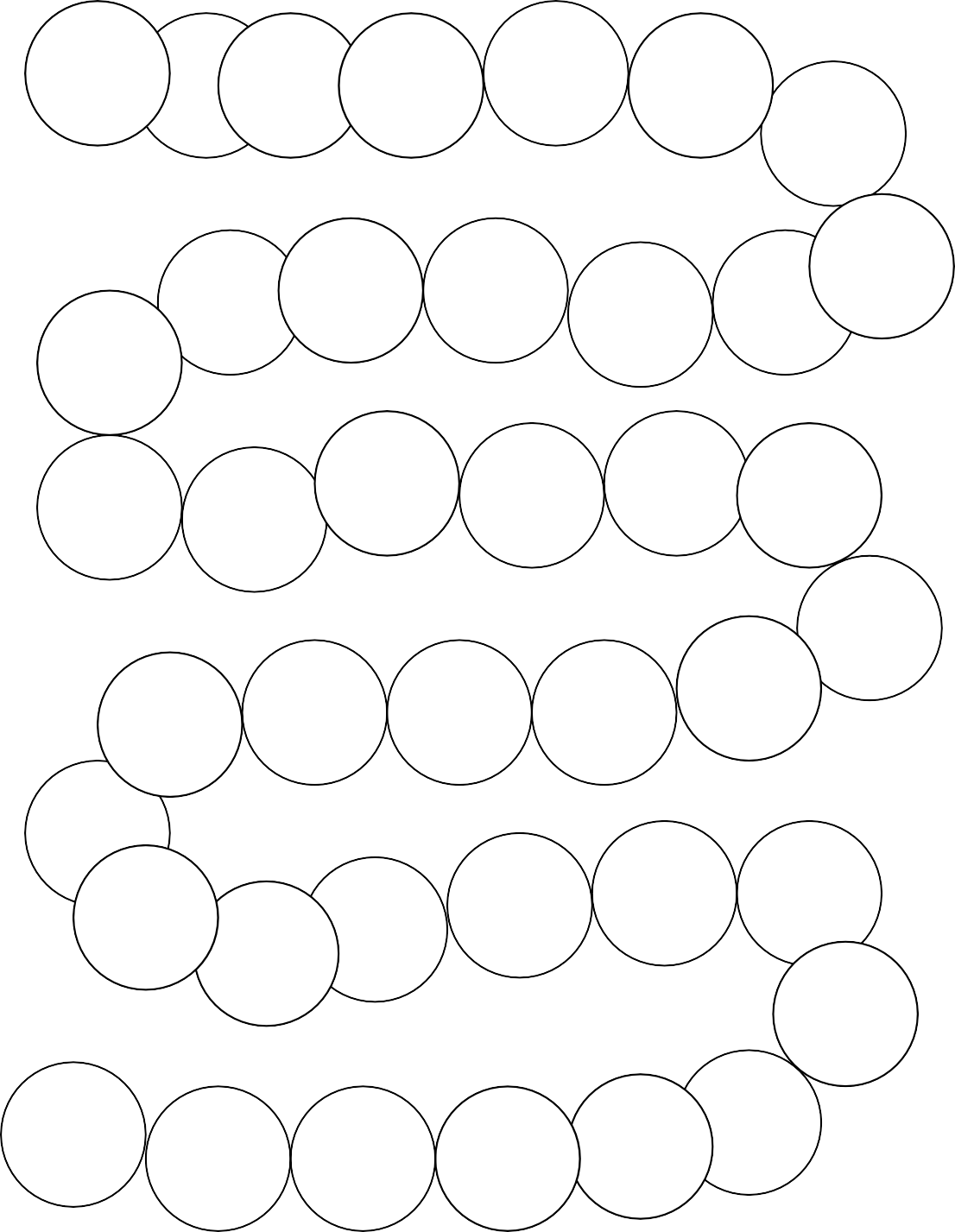 Ache Bride BottomsYellow Ochre Evenjobb MacduffIdleSt BeesProvidence-under-Lyme Widow’s ElbowYellingVery i’ th’ Marsh BluebellsUpper Friendship Never Haddon Bell o’ th’ Hill ThropWobbling Abbingdon Red BallAnna ValleyInteresting Place Names 2Below is a list of towns and villages in England, Scotland and Wales.However, among the real place names there are up to ten fake names. Using an atlas of Great Britain, find any fake names and put a tick next to them:KellyLondon Apprentice BeerStanley Crook Belchford Much HooleNorton-Juxta-Twycross Bishop’s Itchington Clopton CornerReadWatermillock Little WilbrahamWeston-under-Lizard TrumpetInkpen RiverPratt’s Bottom HomerRose ShilbottleMatch the classic book with its author:Daniel Deronda	a) Mary ShelleyAlice’s Adventures In Wonderland	b) Charles DickensThe Brothers Karamazov	c) George EliotFrankenstein	d) Jane AustenWar and Peace	e) Kenneth GrahameOur Mutual Friend	f) Fyodor DostoyevskyThe Portrait of a Lady	g) Emily BrontëIvanhoe	h) Leo TolstoyThe Wind in the Willows	i) Lewis CarrollWuthering Heights	j) Thomas HardySense and Sensibility	k) Henry JamesWinnie-the-Pooh	l) James JoyceTreasure Island	m) Walter ScottTess of the D’Urbervilles	n) A A MilneUlysses	o) Robert Louis StevensonClassic Books 2Match the classic book with its author:The Secret Garden	a) Charles DickensRebecca	b) George Orwell1984	c) George EliotOf Mice and Men	d) William GoldingThe Pilgrim’s Progress	e) Daphne Du MaurierLord of the Flies	f) John SteinbeckAs You Like It	g) Frances Hodgson BurnettThe Lord of the Rings	h) John BunyanBrave New World	i) Fyodor DostoyevskyLittle Women	j) Aldous HuxleyKidnapped	k) William ShakespeareDavid Copperfield	l) Leo TolstoyCrime and Punishment	m) J R R TolkienThe Mill on the Floss	n) Louisa May AlcottAnna Karenina	o) Robert Louis StevensonThe Life of Charles DickensUse a library facility or the internet to find the answers to these questions:Where was Charles Dickens born?When was he born?What were his parents called?Name two schools that he attended.Where did the twelve-year-old Dickens work?Name two other jobs that he had.As a young writer, what was Dickens’s pseudonym?What was the name of Dickens’s first love?Which character did she inspire and in which novel?What was his wife’s name?In what year were they married?Name three of Dickens’s ten children.Name three novels by Charles Dickens.In which novel do we meet the unscrupulous Sir Mulberry Hawk?Which miserable Dickens character snarls: “Every idiot who goes about with ‘Merry Christmas’ on his lips, should be boiled with his own pudding, and buried with a stake of holly through his heart.”? In which novel does he appear?In what year did Dickens’s father die?Name the house on Gravesend Road in Kent that Dickens coveted as a child and bought in 1856.In what year did Dickens separate from his wife Catherine?Name the actress with whom Dickens spent the rest of his life.When and where did Dickens die?Write a definition for each of the following slang terms.Note: (n.) means the word is a noun and (a.) means it is an adjective:Extra time: write three sentences using each slang term.An A-Z of English Slang Terms – Part 2Write a definition for each of the following slang terms.Note: (n.) means the word is a noun, (a.) means it is an adjective and (v.) means it is a verb:Extra time: write three sentences using each slang term.Match the Australian slang term on the left with the correct meaning on the right:footy	a) a barbecuea barbie	b) an idiotfair dinkum	c) to rest and relax, especially watching TVan earbashing	d) a lotAussie	e) a frienda cobber	f) moneyheaps	g) Australianmoolah	h) an English persona dipstick	i) Australian Rules Footballa dunny	j) true; genuinethe Outback	k) a sustained period of nagginga Pom	l) a horrible persona mongrel	m) an outside toiletto veg out	n) Australia and New ZealandDown Under	o) the interior of the continent of AustraliaAustralian English Slang Terms – Part 2Match the Australian slang term on the left with the correct meaning on the right:a chook	a) a puba rellie	b) Australia“G’day”	c) a fightgrog	d) a person with bad mannersa roo	e) an informal greetinga joey	f) to become angrya blue	g) beer or alcoholic drink“No worries”	h) a strong term of agreementOz	i) a postmana boozer	j) a chickento spit the dummy	k) the name for a baby kangarooa yobbo	l) a member of your familya postie	m) a university“Too right!”	n) a kangarooa uni	o) a friendly term meaning “No problem”Famous QuotationsMatch these famous quotations with the person who said them:‘England and America are two countries separated by a common language.’‘Consistency is the last refuge of the unimaginative.’‘Courage is the art of being the only one who knows you’re scared to death.’‘The great thing about a computer notebook is that no matter how much you stuff into it, it doesn’t get bigger or heavier.’‘Men are not prisoners of fate, but only prisoners of their own minds.’‘Eighty percent of success is showing up.’‘Imagination is more important than knowledge.’‘Freedom is not worth having if it does not include the freedom to make mistakes.’‘If I were two-faced would I be wearing this one?’‘History will be kind to me for I intend to write it.’‘When you are right you cannot be too radical; when you are wrong, you cannot be too conservative.’‘If we observe, we shall find that all human virtues increase and strengthen themselves by the practice of them.’Holidays and Special Days in the UKBelow is a list of holidays and special days that are celebrated in the UK each year. Work with a partner to find the correct dates and find out what is special about each day:bingo!Choose 15 numbers between 1-90 and write them in the boxes below: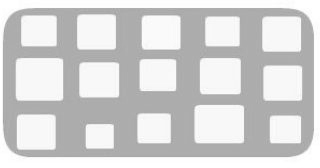  	 	bingo!Choose 15 numbers between 1-90 and write them in the boxes below: 	 	bingo!Choose 15 numbers between 1-90 and write them in the boxes below:games for the classroomSpeaking & Listening SkillsI-SpyStudents can lead this very simple game where they think of something that they can see in the classroom (or wherever you are) and the others have to guess what it is. Students give a clue by saying the first letter, for example, if they are thinking about the clock on the wall, they would say, ‘I spy with my little eye, something beginning with C.’ A quick game that gets the students thinking about the vocab relating to their immediate environment.Class SecretsGet the group together and ask for a volunteer to leave the room. Once they’ve gone, think of a ‘secret’ about that person, for example, it’s their birthday, or they’re having an affair with the college principal. That kind of thing. When they come back in, they have to guess the secret truth about themselves by asking questions. The rest of the group give clues. A great ice- breaker, this one always raises a laugh.Simon SaysA party game that works well with English students as a way of practising listening to and understanding commands. The teacher says a number of simple commands, such as, ‘Put your hands on your head’, ‘Stand on one leg’ or ‘Start humming’, and the students have to do what you say – but only if you have prefaced the command with ‘Simon says...’. If you don’t say ‘Simon says...’ and the student follows the command, they are out, and the game resumes until there is a winner.Party InvitationsThe whole class sits in a circle. Tell them that it’s your birthday next week and that you’re planning a birthday party. They are all invited... but on one condition. They must bring you a present, and it must be something that you really want. Each student in turn tells you what they will bring to give you on your birthday. You will either tell them that they can come, or that they are not invited. This depends on what they offer to bring you. The item they’re going to bring must begin with the same letter as your first name. If it does, they can come; if it doesn’t, they can’t. For example, if your name is Lucy and they offer to bring ‘a lemon’ as a present, they will be welcome. If they offer to bring ‘a bottle of wine’ they will be given short shrift! This game is hilarious, as some students will twig onto your ‘unspoken rule’ fairly early on, while some won’t get it at all, however obvious you make it!Something’s DifferentGet the whole class together. Ask one of them to leave the room, then get the remaining students to change five things about the classroom. For example, you could put a chair on a table, or get two students to swap jumpers, or anything – so long as it’s not too subtle. Then bring the student back in and get them to guess what changes you have made.Whispering TreesGet the students standing in a line. Stand at one end and whisper a short phrase or sentencein the ear of the student next to you. For example, you could say, ‘My dad once met Bernard Cribbins in a bus queue in Dover.’ Each student repeats the phrase to their neighbour until you get to the end of the line, when the last student tells the class the sentence they heard, and you can reveal what the original sentence was. A good game for practising listening and speaking skills.What’s Going On...?Probably better for an intermediate or advanced class, this one. Prepare twenty questions, based on what is happening in the news (be it local, national or world news). You could include spelling questions too, and questions about different members of the class, for example, ‘Which country does Louisa come from?’ Split the class into two teams and you’re ready to play. Give five points for a correct answer, and bonus points at your discretion for any extra information that the students give in their answers. If the first team doesn’t know the answer, hand it over to the other team for a bonus point.My Butler Went To MeadowhallThe title refers to Meadowhall shopping centre near Sheffield. The game is really just a version of My Grandmother Went To Market. Students sit in a circle, away from desks and paper, and so on. Tell the students that you teach because you love it and don’t need the money as you are actually rather well off. In fact, you have a butler who goes up to Meadowhall every Friday to go shopping for you, and he buys you lots of different things. This week, however, you can’t decide what to buy, so you are asking the students to help you. You are going to make a list. Start with saying, ‘My butler is going to Meadowhall on Friday and will buy me... (think of any item that you can buy in a shop).’ The next person has to say, ‘Your butler is going to Meadowhall on Friday and will buy you...’ whatever you said, plus an item of their own. The list goes around the circle until the last person has to remember the whole list of items. Students usually give prompts if their fellow students are struggling. A good vocabulary game, as well as being fun and a test of the memory. Plus they get a laugh thinking about your (imaginary – unless you really have one...?) butler.What’s In The Bag...?Have a ‘lucky dip’ style bag, or box, which you can use from time to time for this quick activity that draws the class together in mutual curiosity. Put something different in the bag (or box) each time, for example, a paper clip, or an orange. Students take it in turns to feel inside the bag (or box) – without looking – and then describe what the object feels like and what they think it is. This activity can easily be handed over to the students for them to facilitate among themselves, even using items that they have brought in from home.The Yes/No GameAn old favourite from TV, this is great for practising question and answer forms. Get students up to the front of the class one at a time and ask them questions, about themselves, the weather, the school or college – anything. The student must reply verbally but cannot say the words ‘Yes’ or ‘No’. If they do, they are out. Ask someone to act as the timer (and as the ‘gong’ or ‘buzzer’ when each player slips up and is out), and write the times for how long each student managed to go without saying ‘Yes’ or ‘No’ on the board. If the students get the hang of this game they could play it in pairs, with one asking the questions and the other answering, before swapping over roles.Audio PicturesGet the students into pairs, then give one half of the pair a picture from a magazine, for example, a man wearing a hat and coat and playing the piano. They have to describe what they can see, in detail, without showing the picture to their partner, who draws a sketch based on the description. At the end of the description they compare their pictures, before swapping roles. At the end of the session the whole class can see how close all the drawings were to their originals. A good activity for practising communication and listening skills, and giving descriptions.Our Living Photo AlbumAsk each student to bring in one or more photographs of something that is important to them, that you can keep to put into a class photo album. Give them time to prepare a two-minute talk about their photograph, which could be, for example, of a place, or a family member or an event that has touched their life. Then sit in a circle with all the students and your ‘living photo album’ will come to life, as each student in turn explains why their photo is important or memorable to them. You could make a display with the pictures, or literally fill an album with them that everyone can enjoy looking at. Explain that you will give the photos back at the end of the course (or even at the end of the week). This is a good activity to help a relatively new group get to know each other.Reading and Writing SkillsAce AnagramsStudents at all levels enjoy puzzling over this game. It’s also a good way to get them looking in their dictionaries. Your students suggest nine letters at random, either vowel or consonant, which you write on the board. (Or you could have cards with them on if you’re really organised!) In small groups the students have five minutes to come up with as many (real) words as they can from the original nine letters. The team with the most words spelt correctly gets a point, and the next round begins.HangmanAnother good letters-based game. It’s good because students can get up and lead this one just as well as the teacher. It’s also good because it’s quick and can pull students together for a quick bit of group work just before going home. Think of a word or phrase and draw a number of dashes on the board that corresponds to the number of letters. The other students suggest one letter at a time. If they are correct you have to fill in the letter on the board in its correct place. If they are incorrect you draw part of the hangman shape. Students can take a guess if they know the word. The person who guesses correctly steps up to the board to think of a word for the next session.What Time Is It On...?A good one for testing telling the time, and as a general reading comprehension using realia. Select a page from the Radio Times, or any English language TV guide and photocopy it so that each student can have a copy. Split the group into two teams and ask them questions based on the programme information given in the TV guide. For example, you could ask,“What time is ‘The A-Team’ on?”, and “What time does ‘The A-Team’ finish?”, before moving on to more complex reading comprehension questions such as, “What is the name of the actor who plays ‘Mr.T’ in ‘The A-Team’?” Get the students to nominate a ‘runner’ from their team who runs and writes the answers on the board. You can even get them drawing clock faces as an answer, or writing the answer using the twenty four hour clock. Note: questions need not be ‘A-Team’-based!Board Game BoffinsAs a project, get the students working in pairs or small groups to design a new board game. They have to form a games ‘company’, and then plan the concept and design of their game. After that they have to actually make a working prototype, which they test out, and which is then tested along with all the other ideas in a games tournament. Each company has to explain the reasons behind the design choices that they made in constructing their game. The students then all vote for their favourite games in categories such as: ‘Most playable game’, ‘Game most likely to make a $million’, ‘Best design and construction’, and so on. You could use the board game template on page 73 as a starting point.Ten ThingsGet your students to leave the building and go out in small groups or pairs with the task of writing down ‘Ten things you can see at...’ various places near to your school or college. For example, they could write down ten things you can see at... the leisure centre, the shopping centre, the sports stadium, the post office, the doctor’s, the bus station, the railway station, the market, the funfair, and so on. Ask them to make sure that their spellings are correct before coming back to you with their list(s). Of course you could always make it ‘Fifty things you can see at...’ if your group are particularly gifted – or if you just want to get rid of them for the whole morning...! When they come back, discuss together what each group has found.What Shops Sell What...?This is a similar exercise to ‘Ten Things’, in that the students leave the classroom in pairs or small groups and go around town for a couple of hours. They have to write down the proper names of as many shops as they can, along with a brief description of what you can buy at that shop. For example, ‘Marks and Spencer – clothes and food’, ‘Debenhams – clothes, gifts, and perfume’, until they have a list of around twenty shops. When the students get back they could write sentences about the shops, for example, ‘At Marks and Spencer you can buy clothes and food.’ It motivates students to go into and look around shops that they may walk past every day but have never visited. You could always set the list of shops for your students to visit, ensuring a variety of types. Of course, it gives an opportunity to practise shopping vocab wherever you happen to be teaching.Vocabulary BuildingName And ExplainThis is a good game for practising spelling classroom words and getting students to talk about their immediate environment. Split the class into two groups and give each group a pack of sticky labels. Their task is to write labels and stick them on twenty different things in the classroom. Spellings must be correct, and at the end of the game students must give you atour of their labelled items, explaining what each object is.What Is It...?Get the class into two teams. Take one student from each class out of the room, give them both a whiteboard pen (or chalk stick, or marker, etc.) and give them the name of a book, TV show (for example ‘The A-Team’), film, or famous person. They have to run back into the room and draw clues on the board, while the other students try to guess the name that they have been given. They are not allowed to write any words. Students love this game, and it gets rather loud as the students get more involved. Make sure your students are aware of the cultural references that you want to give them. The game can be played just as well using vocab sets such as, furniture, food, animals, and so on.What Am I...?For this game you will need to put a sticker on the back of each student, with a noun written on it, for example, apple, chair, Wednesday, bathroom, or bottle of tomato ketchup. The students have to mingle with one another and ask questions to find out ‘What am I...?’ Students can only reply with either ‘Yes’ or ‘No’. Once they have found out what they are, they report to you and tell you what they are and what questions they had to ask in order to work it out. They could then go and write down the different questions. This also works when you use celebrity names instead of nouns – as long as all the students are aware of exactly who all the celebrities are. You could also use specific vocab sets such as countries (‘Am I north of the equator, or south?’), or clothes (‘Am I worn on the head?’) The sky’s the limit!Good for question forms and to get students talking.Grammar SkillsA Capital GameWrite a load of nouns on the board, both common nouns and proper nouns, but don’t use capital letters. Vary the list of words to suit the level of your group, so for an elementary class you could write something like: ‘table, usa, book, house, garden, england, philip, the times, shirt, ice cream...’ and so on. The students split into two groups and compete to be the first to write the list of words again, but this time putting capital letters on the proper nouns (in this example, ‘USA, England, Philip, The Times’).Interesting ArticlesSimilar to ‘A Capital Game’, this involves writing plenty of different nouns on the board and getting the class – in two teams – to discuss and write down whether there should be ‘a’ or ‘an’ before each word. This is a quick and easy game – intended for elementary students really – that allows the students to identify and practise the grammar rule for indefinite articles. Make sure you throw a few proper nouns into the mix too, just to confuse them!The Instant Story GeneratorThe whole group sits in a circle and decides on a few story keywords, for example, a place, a man’s name, a woman’s name, an object, and so on. Tell the students they are going to tell a story as a group. Each student can only contribute one word at a time, before the storymoves on to the next person. If the story reaches a natural break the student whose turn it is next can say ‘full stop’ instead of carrying on. The story must include all the keywords that were agreed at the beginning. This is a great game for identifying sentence structure and bringing out grammar points, as well as letting the imagination run riot. A variation is to let each student contribute one sentence instead of just one word.Action GamesBalloon RodinsSplit the class into small groups and give each one a large quantity of balloons and a roll of sticky tape. Their task is to create a fantastic balloon sculpture, which outshines those made by the other teams. After forty-five minutes or so the groups come together and look at all the sculptures. Each team has to describe what their sculpture represents – and is invited to elaborate on the principles of art that they have been influenced by... or not, as the case may be! Prepare yourselves for some ‘explosive’ balloon fun in this hilarious team-building and communicative activity! Note: this activity works just as well with modelling clay, or lots of old newspapers, instead of balloons.Dead HeatThe class needs to be in groups of around eight people. Lay out a finish line at one end of the classroom with no desks or chairs in the way. The students stand in a line, as if about to start a race. On your signal they either run or walk towards the finishing line. However, all the students must cross the line at exactly the same time. A fun and energetic warmer which encourages students to talk to each other – particularly when they keep getting it wrong. Give your teams several attempts at this and they should get it in the end.Get A Move OnSplit the class into two teams. Set a starting line and a finishing line. This is basically a slow- walking race, where both teams are competing to be the last to cross the finishing line. The only proviso is that everyone in the race must keep moving forward – just very slowly. It’s also good fun played with individuals in heats, building up to quarter-finals, semi-finals and a grand final. A fun team-building activity that will bring out the team spirit in your group.rhyming wordsInternational Phonetic Alphabet (IPA) – vowels and diphthongsɒvowel sound in ‘g o t’o / ɔ ɔ vowel sound in ‘o r’υvowel sound in ‘p u t’putsoot footbook hook look cook crook shook brook took rookwoolfull pullgood hoodcould should wouldyou’dυ / u / u: uvowel sound in ‘sit u ate’situate situation educate educationpopulation stimulation calculation simulationpopulate stimulate calculate simulateu:vowel sound in ‘t oo’toohue cueyoustew crewrouteboot lootnewtcuteuse fuselose bruiseJune dunemoon soondoom roomcool pool schoolgroup soupInternational Phonetic Alphabet (IPA) - Vowels 6answers to worksheets and notes for useGrammar Skills1. What’s her name? – BE. 2. I don’t know him. – DO, KNOW. 3. He went out. – GO.4. Are you watching TV? – BE, WATCH. 5. I saw him yesterday. – SEE. 6. I have brought my friend. – HAVE, BRING. 7. They lost some money. – LOSE. 8. I don’t like him. – DO, LIKE. 9. I have read your letter. – HAVE, READ. 10. We aren’t learning much. – BE, LEARN. 11. I played on the computer. – PLAY. 12. I couldn’t hear you. – CAN, HEAR. 13. Is it true? – BE. 14. Did she tell you my name? – DO, TELL.15. That’s her sister. – BE. 16. The time was about 8pm. – BE. 17. My arm really hurts. – HURT. 18. The children were laughing. – BE, LAUGH. 19. I washed my hands. – WASH. 20. We’re seeing them later. – BE, SEE.Note: the auxiliary verb is shown in bold letters and the main verb is underlined.I went to the cinema yesterday. 2. I’m playing golf tomorrow. 3. We had an early lunch yesterday. 4. Her sister is going into hospital tomorrow. 5. What time are you getting up tomorrow? 6. I’m taking the car to the garage first thing tomorrow. 7. My brother moved house yesterday. 8. Did you see that new music shop in town yesterday? 9. I met Lisa and Isabella for a coffee yesterday. 10. He’s visiting his friend tomorrow afternoon. 11. There was a lot of noise outside yesterday. 12. We’re going swimming tomorrow morning. 13. Are you coming round tomorrow evening?14. He wasn’t at work yesterday afternoon because he went to hospital for an appointment. 15. John was in Birmingham all day yesterday for a meeting.Note: the auxiliary verb is shown in bold letters and the main verb is underlined.I gave them some homework yesterday. 2. I’m not going on holiday until tomorrow.3. I missed the last bus yesterday, so I had to walk home. 4. It was cold yesterday, wasn’t it? 5. Sally is getting her exam results tomorrow. 6. We packed our suitcases yesterday evening. 7. Is he still cooking lunch for his girlfriend and her family tomorrow? 8. Bob and Janet are coming round for a game of cards tomorrow night.9. We’re flying to Spain tomorrow afternoon. 10. He’s playing football for a couple of hours tomorrow morning. 11. I saw your friend Ian in Sainsbury’s yesterday. 12. I’m doing all my ironing tomorrow. 13. We both bought the same pair of shoes yesterday.14. Is he going to tell you about the course tomorrow, or later on today? 15. Jen swam forty lengths of the pool yesterday.1. I’m going to visit my sister tomorrow afternoon. 2. I went to my friend’s house after work yesterday evening. 3. The cricket match started at 2pm yesterday afternoon.4. I’m not going to play golf tomorrow. I had a good game yesterday. 5. We’re going to buy a present for our friend tomorrow. 6. Rita told me yesterday that she’s going to quit her job. 7. I watched that film you told me about yesterday. It was brilliant.8. Are you going to get some more potatoes tomorrow? 9. She got up at quarter to ten yesterday morning! 10. She’s going to get up earlier tomorrow morning. 11. I’m going to book a restaurant first thing tomorrow. 12. He was really tired yesterday, so he stayed at home all day. 13. I saw Ben yesterday. He’s going to call you tomorrow night. 14. I finished reading that book you lent me yesterday. 15. Are you going to leave tomorrow or on Monday?1. Phil’s going to meet Abdul in town tomorrow afternoon. 2. Sereta didn’t look very happy when I saw her yesterday. 3. We didn’t get our exam results yesterday as promised. 4. Is James going to go on the trip tomorrow? 5. The builders finished early yesterday; at about 5 o’clock. 6. Sarah and Natalie are going to travel to London tomorrow. 7. Are you going to see that new Mel Gibson film when it comes out tomorrow?Did you watch the news yesterday? 9. You’re going to feel tired tomorrow after all that exercise! 10. Did you send me an email yesterday? 11. I’m going to wash the car tomorrow. 12. Because my sister fell out with her best friend yesterday, they’re not going to the gig tomorrow night. 13. Pete said he’s going to walk to work tomorrow. 14. Yesterday, Olivier said that he isn’t going to come to class next week because it’s his granddad’s birthday on Monday. 15. Were you at home yesterday evening?1. Did you know I saw Steven yesterday? 2. What time will the lesson finish tomorrow? 3. I was going to ring you yesterday, but I didn’t have time. 4. Jean caught the bus to work yesterday morning. 5. He would’ve liked to have seen you before you left yesterday, but never mind. 6. Both of us will be starting the new course tomorrow afternoon. 7. It will be almost impossible to finish this essay by tomorrow! 8. I was in Bristol yesterday, visiting my old friends Raphael and Henry.Are you sure you had an appointment booked for yesterday? 10. Jamie said that he should have finished mending the fence by tomorrow afternoon. 11. I couldn’t ask you about the report yesterday because you weren’t in. 12. Samantha found out yesterday that her parents are splitting up. 13. The concert starts at seven tomorrow. 14. If I swim fifty lengths tomorrow, my teacher said she will enter me into the competition. 15. I couldn’t ring you yesterday because I didn’t have any credit on my phone.1. The Prime Minister gave a long speech about the economy yesterday. It was pretty boring! 2. When I saw you yesterday I forgot to tell you that the conference won’t be finishing until tomorrow night. 3. Sal should’ve told me yesterday that she won’t be able to pay us tomorrow. 4. I could’ve had a lie in yesterday, if you weren’t leaving so early. 5. Was it busy in town yesterday? 6. I’ll be sorry to see you go when you leave tomorrow. 7. If I can get a day off work tomorrow, I’ll be able to spend a bit of time with you. 8. If I could’ve bought you a birthday present yesterday I would’ve done. 9. We’re going on holiday to Venice tomorrow. 10. I’ve never really liked Mexican food, but I really enjoyed the meal yesterday. 11. You must have rung the wrong number yesterday, because I was at home all morning. 12. Can you do the washing up that’s been sitting here since yesterday, please? 13. We were gardening for about two hours yesterday morning. 14. Could I have a go on your new computer game when I come round tomorrow? 15. I think it should be quite sunny tomorrow.Dear EthelI’m writing to tell you about something that happened yesterday. I got up at the usual time – about 10am – had a shower and made breakfast. I ate a big bowl of cereal and some toast and watched TV for a while. Then I went into the kitchen where I heard a funny noise. I thought it came from behind the cooker. I got my tool box and moved the cooker out of the way.The noise got louder but I couldn’t see anything. I rang my uncle to ask his advice. He said that he thought it could be a gas leak. When I heard this I just panicked! I put the phone down, ran outside, got in my car and drove to the local police station. I told them about my gas leak but the constable lost his patience with me. He said that I should have phoned the gas company. He wrote his report, then rang the gas company for me.Then I remembered that my house doesn’t have gas – only electricity! I felt really stupid and knew that the constable would be angry with me for wasting his time, so I ran out of the police station while he was still on the phone. I went home to try to find out what the noise was. On the way I bought a newspaper and I read about an escaped llama that broke out of the city safari park last Wednesday.When I got home I put my key in the door, turned it, went inside and straight away heard that funny noise again. I held my breath and opened the door slowly. Guess what? I found the llama hiding in my cupboard! I let him stay and he slept in my garden last night. The snoring was so loud! This morning I took him back to the safari park. They were really pleased to see him again and gave me a reward of £50!Hope you are well. Write soon and let me know how you are. Your friend, Alan& 10 Print each page onto card. Cut up the pieces and then ask your students to match the first part of the sentence with the second part.1. This is my pen 	. 2. There are two pens on the table. 3. These pens are on the table. 4. There are a few pens on the table. 5. There is one pen 	on the table. 6. There are lots of pens on the table. 7. There are some big pens on the table.8. There is a pen 	on the table. 9. There is a big pen 	on the table.10. This is his pen 	. 11. There is a box of pens on the table. 12. That pen 	 is on the table. 13. Why are those pens on the table? 14. These are the only pens on the table. 15. There is a large quantity of pens on the table.1. There are some pens on the table. 2. There are not many pens on the table.3. This pen 	is on the table. 4. There is not a single pen 	on the table.5. There are hardly any pens on the table. 6. Those pens are on the table. 7. This is their pen 	. 8. There are several pens on the table. 9. There are twenty three pens on the table. 10. This is the last pen 	. 11. This is the only pen 	.12. There is a new pen 	on the table. 13. There is a packet of pens on the table. 14. There is another pen 	on the table. 15. There aren’t any pens on the table.13-14	Note: answers will vary. The key point is that the determiner and noun must agree in each answer. Here are some suggestions:1. a green bag. 2. some big tables. 3. a beautiful picture. 4. ten long dresses. 5. the new black trousers. 6. an uncooked egg. 7. an annoying person. 8. some nice people.9. some fresh sandwiches. 10. a good programme. 11. an interesting journey. 12. a few young men. 13. a lot of big problems. 14. the left-hand side. 15. an old suitcase.1. a lot of noise. 2. our two children. 3. some great offers. 4. this tall building. 5. the new magazines. 6. a stupid mistake. 7. each piece of paper. 8. some fast cars.9. all the right people. 10. a new team leader. 11. a complete mess. 12. an early morning. 13. fewer problems. 14. a hot cup of coffee. 15. some terrible reviews.Vocabulary Skills1. adventure. 2. amazement. 3. ability. 4. anger. 5. anxiety. 6. beauty. 7. bravery.8. chaos. 9. compassion. 10. contentment. 11. confidence. 12. courage. 13. curiosity.14. deceit. 15. democracy. 16. determination. 17. disappointment. 18. education.19. egotism. 20. energy.1. enthusiasm. 2. evil. 3. excitement. 4. faithfulness. 5. fear. 6. friendliness.7. generosity. 8. goodness. 9. graciousness. 10. happiness. 11. homelessness.12. humour. 13. imagination. 14. inflation. 15. intelligence. 16. jealousy. 17. joy.18. kindness. 19. loyalty. 20. luck.18	1. e) 2. a) 3. c) 4. b) 5. d) 6. j) 7. f) 8. g) 9. i) 10. h)19	1. b) 2. c) 3. g) 4. e) 5. a) 6. i) 7. f) 8. d) 9. j) 10. h)20	1. e) 2. d) 3. g) 4. f) 5. b) 6. i) 7. a) 8. h) 9. c) 10. j)21	1. j) 2. e) 3. b) 4. d) 5. a) 6. g) 7. h) 8. c) 9. i) 10. f)1. tub. 2. can. 3. packet. 4. ball. 5. tube. 6. book. 7. jar. 8. half. 9. cup. 10. plate.11. bowl. 12. dozen. 13. piece. 14. pat. 15. bottle.Students’ answers will vary. Here are some suggestions: 1. soap. 2. tea.3. water. 4. bread. 5. toast. 6. beer. 7. milk. 8. lemonade. 9. crisps. 10. biscuits.11. string. 12. jam. 13. people. 14. cakes. 15. ham. 16. cream. 17. gloves.18. children. 19. coins. 20. chocolate. 21. cereal. 22. flowers. 23. sand. 24. washing powder. 25. matches. 26. cola. 27. petrol. 28. water. 29. ale. 30. milk. 31. petrol.32. clothes. 33. cards. 34. rain. 35. ink. 36. beans.Here are some examples of quantity words that go well with these shopping words.Can you think of any more? 1. a packet of crisps. 2. a loaf of bread. 3. a bar of chocolate. 4. a carton of orange juice. 5. a tub of ice cream. 6. a packet of chewing gum. 7. a packet of sandwiches. 8. a bottle of milk. 9. a jar of jam. 10. a slice of cake.11. a bottle of lemonade. 12. a piece of cheese. 13. a bag of lettuce. 14. a plate of fish. 15. a tin of baked beans.Tim: nephew, sister-in-law, ex-wife, partner, single. Sally: boyfriend, cousin, godson, godmother, divorced.Peter: children, gay, widower, engaged, great-grandfather. Ellie: widow, ex-husband, girlfriend, fiancée, dysfunctional.1. sister. 2. mother/mum. 3. daughter-in-law. 4. brother. 5. niece. 6. husband.7. sister-in-law. 8. partner. 9. ex-husband. 10. grandmother/grandma. 11. aunt.12. grandfather/granddad. 13. uncle. 14. son. 15. grandson. 16. wife. 17. daughter.18. cousin. 19. brother-in-law. 20. father/dad.Answers will vary. Some suggested answers are: 1. in. 2. jam. 3. real. 4. Cairo.5. nearly. 6. equator. 7. tomorrow. 8. beautiful.1. undercover. 2. outgoing. 3. genuine. 4. diverse. 5. pleased. 6. concealed. 7. green.8. immature. 9. happy. 10. prized. 11. baffling. 12. unsatisfactory. 13. loose. 14. good- looking. 15. indefatigable.1. unintentional. 2. gifted. 3. specialised. 4. uninteresting. 5. articulate. 6. authentic.7. old. 8. trustworthy. 9. pleasant. 10. terrible. 11. scary. 12. modern. 13. chilly.14. well-built. 15. unworkable.1. beau. 2. berth. 3. laze. 4. feint. 5. inn. 6. yoke. 7. teem. 8. pi. 9. cord. 10. meter.11. isle/aisle. 12. fir. 13. bury. 14. draught. 15. whet.1. gait. 2. hart. 3. dessert. 4. lieu. 5. bored. 6. flare. 7. wail. 8. suite. 9. beet. 10. saw.11. Yule. 12. wile. 13. higher. 14. byte. 15. ail.34	1. h) 2. l) 3. j) 4. i) 5. o) 6. d) 7. m) 8. c) 9. f) 10. a) 11. n) 12. e) 13. g) 14. b) 15. k)Answers will vary. Here are some suggestions: 1. It’s very foggy. 2. It’s sunny and warm. 3. It’s very windy. 4. It’s foggy or misty. 5. It’s becoming windy. 6. It’s raining lightly. 7. The snow has almost melted. 8. It’s a lightning storm. 9. It might start raining. 10. It’s cold. 11. It’s very sunny. 12. It’s very cold. 13. It’s hot. 14. It has started snowing (at Christmas time). 15. It’s very hot.Answers will vary. Here are some suggestions: 1. It’s cloudy. 2. It’s cold. 3. It is, or has been, snowing heavily. 4. It’s raining hard. 5. It’s a lightning storm. 6. It’s raining.7. It’s thundering. 8. It’s fine. 9. It looks like it might be cold. 10. It’s warm. 11.It’s icy and cold. 12. It’s hot. 13.It’s cloudy. 14. It’s cold and frosty. 15. It’s very hot.Spelling Skillsholiday, August, family; staying, campsite; brother, coming, because; leave, early, o’clock; hundred, caravans; forward, going, swimming, diving; should, really, holiday.sauce, tomato, mushroom; ice cream, vanilla, strawberry; oranges, apples; sausages, Saturday; Breakfast, muesli; chocolate cake, Friday; Coffee, sugar, pineapple squash; vegetables, potatoes, carrots.“To get to the bank you need to turn left here then walk for about 200 metres. Turn right onto Stockley Street and you’ll see the park on your left. Walk past the main entrance to the park and turn right into Bromley Avenue. The bank is about 100 metres down Bromley Avenue. It’s opposite the post office. It’s not far from here – probably about 15 minutes if you walk quickly. You’d better hurry as I think it closes at five o’clock.”“I left school nearly fifteen years ago. My favourite subjects were English, French and History. I enjoyed French because it was interesting learning to speak a different language and I had a good teacher. I didn’t like Science or Maths because they were a bit harder and I didn’t like the teachers much. I’ll never forget when our class went on a trip to France. We stayed in Paris for four nights. It was the first time I’d been abroad. My friends and I had so much fun!”42Dear Aunt Monica25th September 2004Cardiff, UKThank you very much for your letter. It was great to get a letter from you. I am really enjoying university life. I have made some good friends already – especially Helen and Marcus. Helen is from Manchester and Marcus comes from Liverpool. His accent is really weird.Yesterday we went to Cardiff to do some shopping. Everything is much more expensive than back at home. I miss Jamaica and of course I miss you and my naughty little brothers. Cardiff is a big city – the capital city of Wales. Wales is next to England and a separate country, but they are both part of the UK. It’s confusing, isn’t it?My course is very interesting. I am learning so much about the environment of this country. My teachers are good, except I wish they would speak more slowly some of the time. I can’t always hear everything that they are saying. That’s why I’m using a small tape recorder to record every lecture. Then I can listen to it in my room as I study. It really helps.Thanks for asking about all my boyfriends! No, I haven’t met anyone yet. I’m here to learn about the environment and practise my English, rather than go out drinking in pubs and clubs with boys every night! I hope that I will find someone who shares my interests. Until that time you will have to make do with me being a single girl!With lots of love to you and my darling brothers Roger and Paul, and all my family and friends there. I will see you very soon. Hope I will hear from you soon too.Your loving nieceSandy x x x xembarrass, coming, believe, analyse, curriculum; necessarily, calendar, coolly, eighth, February; manoeuvre, disappear, fifteen, weird, referral.receipt, separate, pigeon, fulfil, mischief; belief, hundred, Caribbean, wholly, attached; niece, rhythm, twelfth, occurrence, sergeant.generally, achievement, exercise, commission, forty; separation, puerile, parallel, exaggerate, liaison; appetite, dissatisfied, necessary, quandary, succeeded.beginning, millennium, immediately, definitely, vegetable; innocuous, raspberry, precede, besiege, address; supersede, drunkenness, millionaire, incidentally, cemetery.1. THE LONDON EYE. 2. BUCKINGHAM PALACE. 3. HOUSES OF PARLIAMENT.4. BIG BEN. 5. ST PAUL’S CATHEDRAL. 6. LONDON BRIDGE. 7. WATERLOO BRIDGE. 8. HARRODS. 9. OXFORD STREET. 10. PICCADILLY CIRCUS.11. TRAFALGAR SQUARE. 12. HYDE PARK. 13. ST JAMES’S PARK.14. NATIONAL THEATRE. 15. NATIONAL PORTRAIT GALLERY. 16. COVENT GARDEN. 17. ROYAL FESTIVAL HALL. 18. GLOBE THEATRE. 19. NELSON’S COLUMN. 20. LEICESTER SQUARE.Reading Skills1. b) Terrible! 2. d) I don’t think so. 3. d) Have a break. 4. d) Not really. 5. b) Not much. 6. c) On the table. 7. b) About eight o’clock. 8. d) No, I didn’t know. 9. c) Thanks. 10. b) Is there?1. c) Sometime next summer. 2. d) Fine. 3. a) It’s chucking it down. 4. b) About half of it. 5. c) If she wants. 6. b) Really? 7. a) Oh. Do you know where? 8. d) Here you are.9. c) How do you know? 10. b) Only by mistake.1. c) We’d better hurry then. 2. b) I’m not sure. 3. b) Two years ago. 4. a) Oh dear.5. d) Hi. 6. d) I’m alright, thanks. 7. a) Turn left and go through the double doors.8. b) No, she’s upstairs in a meeting. 9. d) See you. 10. d) The week after next.1. b) Egg and chips. 2. c) Quarter past. 3. a) It’s his own fault. 4. c) That’s fifty six pence, please. 5. d) No, we haven’t decided yet. 6. a) How old are you? 7. c) It varies. 8. a) Why not? 9. d) They’re on the kitchen table. 10. a) Oh no!1. c) Nearly eighteen. 2. a) You’ll have to find a new one. 3. d) No, it’s not! 4. b) Yes, I did. 5. d) Housing, please. 6. b) Why were you early? 7. c) rach990@purlandtraining.com. 8. d) Yes, of course. 9. a) You poor thing! 10. d) Some of it.53-62	Note: as well as being used as reading comprehension tests, these worksheets could also be used with learners as oral tests. Method: read the text aloud and ask learners to make notes from what they hear. They should then compare their notes with a partner or the whole group. Read the text again and learners should check their notes and refine them, before comparing them again with their partner or group when you finish reading. You could then either ask the questions verbally orgive learners a photocopy of the questions only. Check feedback with the whole group at the end of the activity. You could give learners a copy of the initial text for reference. With lower level groups you could do the reading and note-taking step a third time.1. Bob Hunter. 2. Forty years old. 3. Derby. 4. Yes. 5. Three. 6. Linda. 7. She’s an artist. 8.Richard. 9. Engineering. 10. Fourteen years old. 11. Derby Grammar School.12. Sally. 13. Twelve years old. 14. Horse-riding and cycling. 15. He is an accountant.16. Toyota. 17. Yes. 18. He plays golf. 19. Mickleover Golf Club. 20. When he was eleven years old.1. Samantha. 2. One day last month. 3. Home. 4.Trying to break into a car. 5. “Get lost!” 6. The shop’s owner. 7. About ten minutes later. 8. No, a policewoman did.9. Dark blue. 10. Ford Focus. 11. The right hand side. 12. TR03 RMN8. 13. Tall.14. A blue denim jacket and black jeans. 15. A little shaken. 16. A few days later.17. Newcastle. 18. It was returned to its owner. 19. No. 20. The text doesn’t tell us this.1. Next summer. 2. Joanna and Ling. 3. False – she went to southern Spain.4. Three. 5. It was quite expensive. 6. False – they all got great suntans. 7. Greece.8. Her parents. 9. An adventure holiday. 10. Africa. 11. She isn’t sure whether she wants to go. 12. Because they would learn about the world around them and see some wild animals. 13. Relaxing on a beach. 14. Elephants and zebras. 15. Amazing experiences. 16. By next Monday at the latest. 17. £1,400. 18. Portugal.19. & 20. Learners can discuss their answers to these questions.1. Serena. 2. Devon, UK. 3. At about 8.30am. 4. Cereal. 5. A fry-up (cooked breakfast). 6. George. 7. The washing up. 8. A Telegraph. 9. Because he likes doing the crossword. 10. A couple of hours. 11. A nice restaurant on the coast. 12. A fresh seafood dish. 13. Relax for a while and be alone. 14. Either explore the town, or go to the beach for a couple of hours. 15. At about 5 o’clock. 16. Go out for a drink or go to the theatre. 17. A comedy. 18. Go straight to bed. 19. & 20. Learners can discuss their answers to these questions.1. Emma Heath. 2. She is looking for a new job. 3. She is a clerk at a solicitor’s.4. Administrator. 5. Blame, Payne and Co. 6. About two years. 7. There doesn’t seem to be any chance of promotion, and she is moving to Leicester. 8. Leicester. 9. 23 Terraced Walk, Derby, DE23 3GP. 10. No. She will be renting. 11. 8 Cedars Lane, Swinscote, Derby, DE40 9UR. 12. After the 30th of the month. 13. 0 + 7 + 9 + 4 = 20.14. After six o’clock pm. 15. By at least £2000, or more. 16. A document used to give potential employers information about a job applicant. 17. Curriculum Vitae. 18. She doesn’t know. 19. & 20. Learners can discuss their answers to these questions.1. Tim has £1.47. 2. John has £7.17. 3. Clare has £12.51. 4. Lisa doesn’t have any money. 5. Jalal has £6.75. 6. Jalal’s brother has 75p. 7. Keith has 58p. 8. Kathy has£50.68. 9. Laurie doesn’t have any money. 10. Ruby has £5.1. Joe’s birthday is on 23rd May. 2. Colette’s birthday is on 25th May. 3. Conor’s birthday is on 17th May. 4. Laura’s birthday is on 22nd December. 5. May’s birthday is on 19th August. 6. Sarah’s birthday is on 17th September. 7. Leanne’s birthday is on 13th February. 8. Leanne’s husband’s birthday is on 23rd August. 9. Tom’s birthday ison 13th June. 10. Mohammed’s birthday is on 11th February.1. Sian. 2. Khalid. 3. From Derby to Edinburgh. 4. Four hours and twenty-three minutes. 5. Four hours and seven minutes. 6. One. 7. Two hours and thirty-six minutes. 8. Darlington. 9. Two hours. 10. The train to Newcastle is run by Virgin Trains. 11. Two twenty one pm, or, twenty one minutes past two in the afternoon.12. GNER. 13. You could fly from Nottingham East Midlands Airport. It takes about an hour. 14. Two thirty pm, or half past two in the afternoon. 15. Three: Sian, her sister and her sister’s friend. 16. About half past eight. 17. Michelle. 18. Next Tuesday.19. Tomorrow night after work – any time after about quarter past six. 20. 08457 484950.1. Spain. 2. Kamal was quiet and Hélène was loud. 3. From Kirkuk in Iraq. 4. Hélène.5. Carolina. She’s two years younger than Mohammad, who is 30. 6. Charlotte. 7. 24.8. Yui-Gui. 9. There were 3 female students and 4 male students. 10. Eritrea.11. Beijing. 12. Patrick is the oldest and Alexandre is the youngest. 13. 38.14. Patrick. 15. Charlotte. 16. Carolina and Alexandre. 17. Two. 18. Kamal. 19. Patrick. 20. 35 (35.3).62	1. 1.30am. 2. 3.30am. 3. 1.05am. 4. 3.45pm. 5. 2.44am. 6. 11.15am. 7. 2.15pm.8. 5.30pm. 9. 4.45pm. 10. 7.44am. 11. Marco. 12. 8.30am. 13. His flatmate, Gordon. 14. Toronto, Canada. 15. Because Graham’s phone call woke up the whole family at 2.44am.Speaking & Listening Skills63		This template can be used in various ways to create many different class surveys. One method is for students to write down a question such as, ‘Which foods do you like?’ They then write up to eight different options in separate boxes along the top row, for example: ‘pasta, fish and chips, curry, lamb, chocolate biscuits, fruit, jacket potatoes, ice cream’. They interview different members of the class, writing the name of each person they ask in a separate box in the left-hand column. Students put a tick or a cross in the box to indicate whether their interviewee likes (tick) or dislikes (cross) each option.Research Skills1. London. 2. Green. 3. For example: in, on, above, below, under. 4. For example: a dentist, a receptionist, a drill, a waiting room, a dentist’s chair. 5. Buy a ticket and catch a train. 6. For example: apple, arm, ankle, animal, arch. 7. For example: Trent, Tyne, Mersey. 8. Sunday (or you could accept Monday). 9. 75 years old. 10. A horse.11. For example: the living room. 12. £7.00. 13. It’s an odd number. 14. Eight forty five pm. 15. One thousand, two hundred and thirty four. 16. He was Prime Minister of the UK from 1990-1997. 17. There are five – A, E, I, O and U. 18. Accommodation.19. Small. 20. Answers will vary.1. Paris. 2. Answers will vary. 3. For example: football, cricket, rugby, swimming, baseball. 4. For example: an oven, a fridge, a sideboard, some washing-up liquid, a saucepan. 5. Buy petrol. 6. For example: orange, olive, octopus, ocean, owner.7. River Thames. 8. October. 9. 43 years old. 10. For example: a zebra. 11. For example: bedroom. 12. £20.15. 13. It’s an even number. 14. Three eighteen am.15. One hundred and ninety two. 16. Gordon Brown MP (as at October 2004).17. 168. 18. Proposition. 19. Near. 20. Answers will vary.airport, blood, carrot, dove, England, friend, go, hat, Ireland, January, kite, lorry, money, never, orange, picture, question, rose, shed, trainer, unhappy/upset, vinegar, wine, xylophone, yellow, zip.alien, bank, cat, Dover, EastEnders, Friday, gentle, heart, Italy, jeans, kettle, loan, meat, near, one, present, queue, red, sheep, title, ugly, Venice, winter, x-factor, yes, zebra.Antarctica, bells, castle, dog, ears, free, golf, hospital, idiot, joke, kennel, languages, Monopoly, nest, omelette, pockets, Quebec, ruler, strong, tears, umbrella, velvet, weather, x-ray, year, zero.This is a blank template which learners can use to make their own wordsearches. Method: write twenty words that are related in some way, for example, languages, colours or film stars. Make sure that all of the spellings are correct. Then, write the words in the grid, with one letter in each space. Words can go horizontally, vertically, diagonally, right way up, or wrong way up – it doesn’t matter. When all the words are in the grid, fill in the remaining squares with random letters of the alphabet, to ‘hide’ the words that you have added. Tip: make your wordsearch more difficult by adding ‘red herrings’. For example, if one of your words is ‘YELLOW’, you could add ‘YELL’ or ‘YELLO’ as you fill up the remaining spaces.This worksheet works best when photocopied and enlarged to at least A3 size. Split your students into small groups and ask them to design a board game (see ‘Board Game Boffins’ – page 89).The real place names are: Bride – Isle of Man, Bottoms – West Yorkshire, Evenjobb – Powys, Macduff – Aberdeenshire, Idle – West Yorkshire, St Bees – Cumbria, Yelling– Cambridgeshire, Bell o’ th’ Hill – Cheshire, Red Ball – Somerset, Anna Valley – Hampshire.All of the place names are real! Kelly – Devon, London Apprentice – Cornwall, Beer – Devon, Stanley Crook – Durham, Belchford – Lincolnshire, Much Hoole – Lancashire, Norton-Juxta-Twycross – Leicestershire, Bishop’s Itchington – Warwickshire, Clopton Corner – Suffolk, Read – Lancashire, Watermillock – Cumbria, Little Wilbraham – Cambridgeshire, Weston-under-Lizard – Staffordshire, Trumpet – Herefordshire, Inkpen – Berkshire, River – West Sussex, Pratt’s Bottom – Greater London, Homer – Shropshire, Rose – Pembrokeshire, Shilbottle – Northumberland.76	1. c) 2. i) 3. f) 4. a) 5. h) 6. b) 7. k) 8. m) 9. e) 10. g) 11. d) 12. n) 13. o) 14. j) 15. l)77	1. g) 2. e) 3. b) 4. f) 5. h) 6. d) 7. k) 8. m) 9. j) 10. n) 11. o) 12. a) 13. i) 14. c) 15. l)1. Portsmouth, England. 2. 7th February 1812. 3. John and Elizabeth Dickens.4. Chatham school, Kent, and Wellington House Academy, London. 5. At Warren’s Blacking Factory – a shoe-blacking warehouse. 6. A solicitor's clerk and a reporter onCommons (Parliamentary) debates. 7. Boz. 8. Maria Beadnell. 9. Dora Spenlow in David Copperfield. 10. Catherine Hogarth. 11. 1836. 12. Choose from: Charles, Mary, Kate, Walter, Francis, Alfred, Sydney, Henry, Dora, and Edward. 13. Among the most well known are: Great Expectations, Bleak House, David Copperfield, Oliver Twist, The Pickwick Papers, Our Mutual Friend, and Nicholas Nickleby. 14. Nicholas Nickleby. 15. Ebeneezer Scrooge in A Christmas Carol. 16. 1851. 17. Gad’s HillPlace. 18. 1858. 19. Ellen Ternan. 20. 9th June 1870 at Gad’s Hill Place.Answers will vary. Here are some suggestions: A – An aggressive argument.B – Another name for your navel. C – A silly mistake. D – A complete mess; plans gone wrong. E – Very easy; a child could do it. F – What you get when you steal. G – A racehorse. H – Very big. I – Too sentimental; makes you cringe. J – Cockney rhyming slang for ‘piano’. K – A punch in the mouth from somebody’s fist. L – A man who is often seen at trendy wine bars. M – Formal evening dress for men.Answers will vary. Here are some suggestions: N – good; works well; desirable.O – enthusiasm; effort. P – very ugly. Q – a doctor with a poor reputation. R –a vehicle that needs a lot of work. S – the roll of fat around a fat person’s waist. T – ’bye; see ya (informal goodbye). U – to throw up; vomit. V – to leave quickly. W – something you can’t remember. X – Christmas. Y – a young, wealthy professional person. Z – someone whose wealth seems to have no limits.81	1. i) 2. a) 3. j) 4. k) 5. g) 6. e) 7. d) 8. f) 9. b) 10. m) 11. o) 12. h) 13. l) 14. c) 15. n)82	1. j) 2. l) 3. e) 4. g) 5. n) 6. k) 7. c) 8. o) 9. b) 10. a) 11. f) 12. d) 13. i) 14. h) 15. m)83	1. G. 2. H. 3. C. 4. E. 5. D. 6. K. 7. I. 8. F. 9. L. 10. A. 11. J. 12. B.Note: some dates are the same every year while others vary from year to year:New Year’s Day is on 1st January. It’s the first day of the year and a public holiday. St Valentine’s Day is on 14th February. We send cards and gifts to our loved ones. St David’s Day is on 1st March. St David is the Patron Saint of Wales. Pancake Day (Shrove Tuesday) is usually in early March, on a Tuesday. It’s the day before the Christian period of Lent begins. St Patrick’s Day is on 17th March. St Patrick is the Patron Saint of Ireland. Mother’s Day is usually in March, on a Sunday. We give cards and gifts to our mums. British Summer Time usually starts in March, on a Sunday. Our clocks go forward one hour, so we lose an hour’s sleep. How annoying! Good Friday is in either March or April. Christians remember the death of Jesus Christ. It is a public holiday in the UK. Easter Sunday comes two days after Good Friday. Christians remember the resurrection of Jesus Christ. Easter Monday Bank Holiday occurs the day after Easter Sunday. A ‘bank holiday’ means it is a public holiday. St George’s Day is on 23rd April. St George is the Patron Saint of England. May Day Bank Holiday is on the first Monday in May. Spring Bank Holiday is on the last Monday in May. Father’s Day is usually in mid-June, on a Sunday. We give cards and gifts to our dads. The Longest Day (Summer Solstice) is usually in the third week of June. On the Longest Day we have the maximum number of hours of daylight. After today the hours of daylight per day go down each day, until we reach the Shortest Day in the third week of December. August Bank Holiday is on the last Monday in August. British Summer Time usually ends in October, on a Sunday. Our clocks go back one hour so we get an extra hour in bed (on this day only!).Hallowe’en is on 31st October. Children celebrate all things scary and spooky. Bonfire Night is on 5th November. We remember Guy Fawkes and his failed gun- powder plot to blow up the British Parliament and kill King James I in 1605.Remembrance Sunday is on the second Sunday in November. We remember all the servicemen and women who have died in wars and conflicts around the globe. The Shortest Day (Winter Solstice) is usually in the third week of December. On the Shortest Day we have the least number of hours of daylight. After today the hours of daylight per day increase each day, until we reach the Longest Day in the third week of June. Christmas Eve is on 24th December. The day before the Christian festival of Christmas. Christmas Day is on 25th December. Christians celebrate the birth of Jesus Christ. It is a public holiday in the UK. Boxing Day is on 26th December. It is a public holiday in the UK. New Year’s Eve is on 31st December. We celebrate the year that has passed and look forward to the coming new year.Bingo is a popular game in the UK, played by thousands of people every week, often for large cash prizes. I’m not suggesting you start giving away millions in class, but students always have a lot of fun competing for more modest prizes, such aschocolate bars and so on! Method: copy the worksheets and cut up the bingo cards. Give one to each student and ask them to write down a random selection of fifteen numbers between 1-90 – one in each of the blank spaces. You could play bingo by either using a machine or computer software program that can generate numbers randomly, or you could think of a random set of numbers yourself. If you do the latter, make sure you write down the numbers that you have read out, so that you can check the winning student’s bingo card for accuracy. Give prizes for the first student to complete any line, then the first student to complete their game board. If the same person wins both times, keep playing and award the remaining prize to whoever finishes next.including . . .abstract nouns advanced spelling challengealphabet quizzes bingo game cardscommonly misspelled words create a wordsearch design a board game famous quotationsgames for the classroom international phonetic alphabet (IPA) making short presentationsquick quizzes reading comprehension testsrhyming words slang terms troubling tenses using determiners. . . and much, much more!1.	What’s her name?2.	I don’t know him.3.	He went out.4.	Are you watching TV?5.	I saw him yesterday.6.	I have brought my friend7.	They lost some money.8.	I don’t like him.9.	I have read your letter.10.	We aren’t learning much.11.	I played on the computer.12.	I couldn’t hear you.13.	Is it true?14.	Did she tell you my name?15.	That’s her sister.16.	The time was about 8pm.17.	My arm really hurts.18.	The children were laughing.19.	I washed my hands.20.	We’re seeing them later.I don’t like gardening,because dirt gets in my nails.Keesha wants a good job,because she wants to earn a lot of money.The bus was late,so I was late for work.I was worried about burglars,so I fitted a burglar alarm.The children are happy,because it is Christmas Day tomorrow.I used to go to London often,but I don’t any more.I went outside,because I needed some fresh air.They gave me ten poundsand a bottle of wine for my birthday.The UK is a great place to live,because the weather is so mild.My cousin is getting divorced,but she still loves her husband.I don’t watch TV very often,or use the internet.The dress was just right,so I bought it.You will have to work harder,or you could lose your job.I’m going to get a new carand a CD player to put in it.Her favourite song is ‘Angels’,because it reminds her of her boyfriend.The car wouldn’t start,so I phoned the RAC.I needed some advice,so I asked my friend.The CD was expensive,because it was a new release.It’s really windy today,but tomorrow should be a better day.I went to bed at 10.30pm,because I had to get up early the next day.I don’t like getting sunburnt,so I always take my suntan lotion with me.He didn’t feel very well,so he asked if he could leave the lesson.They hardly ever come on time,but I don’t really mind.Her project was interestingand fun to look at.The shop closes at 7.30pm,but stays open late on Friday nights.We don’t know her,or her family.The concert finished early,so we went for a meal.I’ve got a hangoverand I don’t feel well at all.It’s usually cold in here,because he always leaves his windows open.You might get in for free,or you might have to pay.1.	a green bag2.	some big table3.	a beautiful pictures4.	ten long dress5.	the new black trousers6.	an uncooked egg7.	a annoying person8.	some nice people9.	some fresh sandwich10.	a good programmes11.	an interesting journeys12.	a few young mans13.	lot of big problems14.	the left-hand side15.	a old suitcases1.	a lot of noise2.	our two childs3.	some great offers4.	this tall buildings5.	the new magazines6.	a stupid mistakes7.	each pieces of paper8.	some fast car9.	all the right people10.	a new team leader11.	an complete mess12.	an early mornings13.	fewer problem14.	a hot cup of coffees15.	some terrible reviewabook books umbrella umbrellasLondonhisbook books umbrella umbrellas Londonanbook books umbrella umbrellasLondonthisbook books umbrella umbrellas Londonthebook books umbrella umbrellas Londonwhichbook? books? umbrella? umbrellas? London?somebook books umbrella umbrellasLondonthosebook books umbrella umbrellasLondonadjective:adventurousamazingabstract noun:3. able4. angry5. anxious6. beautiful7. brave8. chaotic9. compassionate10. content11. confident12. courageous13. curious14. deceitful15. democratic16. determined17. disappointed18. educated19. egotistical20. energeticadjective:1. enthusiasticabstract noun:2. evil3. excited4. faithful5. fearful6. friendly7. generous8. good9. gracious10. happy11. homeless12. humorous13. imaginative14. inflated15. intelligent16. jealous17. joyful18. kind19. loyal20. lucky1. a jar of crisps2. a bottle of bread3. a bag of chocolate4. a packet of orange juice5. a tin of ice cream6. a can of chewing gum7. a loaf of sandwiches8. a packet of milk9. a carton of jam10. a bar of cake11. a piece of lemonade12. a bottle of cheese13. a can of lettuce14. a tub of fish15. a box of baked beansbafflingdiverseindefatigablehappyoutgoinggreengenuineprizedunsatisfactorylooseconcealedgood-looking1. disguised2. sociable3. authentic4. varied5. delighted6. hidden7. leafy8. childish9. cheerful10. valuable11. puzzling12. unacceptable13. baggy14. attractive15. tireless1. accidental2. accomplished3. technical4. boring5. fluent6. lifelike7. ancient8. honest9. nice10. bad11. frightening12. contemporary13. icy14. strong15. unrealisticbowbirth3.	lays4.	faint5.	in6.	yolk7.	team8.	pie9.	chord10.	metre11.	I’ll12.	fur13.	berry14.	draft15.	wetgateheartdesert4.	loo5.	board6.	flair7.	whale8.	sweet9.	beat10.	sore11.	you’ll12.	while13.	hire14.	bite15.	alebaahisssplatbanghonksplatterbarkhootsploshbeephowlsplutterbelchhumsquawkboingker-chingsqueakboomknock knocksquelchbrringmiaowthudbubblemmmthwackburpmoantick tockbuzzmumbletricklecacklemunchtwangchirpmurmertweetchompmutterwafflechortleneighwhimperchuckleoinkwhirrclangparpwhizzclappingwhooshclashpitter patterwoofclatterplink plonkyawnclickplopyelpclip clop clunkcock a doodle doo coughcrackle creakpop purr quack ribbit rip roarzipMy suggestions:croakcrunch ding dong dripfizz fizzle flutter gasp glug groan growl grunt guffaw gurglerumblerustle screech shush slap slither smack smash snap snarl snore snort snuffle splash1.	“It’s a real pea-souper.”2.	“What a lovely day.”3.	“It’s blowing a gale outside.”4.	“I can only see a few metres in front of me.”5.	“Wind’s getting up.”6.	“It’s only spitting.”7.	“It’s all turned to slush.”8.	“Whatever you do, don’t stand under a tree.”9.	“You might need an umbrella.”10.	“Make sure you wrap up warm.”11.	“Stay in the shade.”12.	“It’s really freezing outside.”13.	“It’s a scorcher.”14.	“Looks like it might be a white Christmas after all.”15.	“I’m boiling.”1.	HET DONLONYEE2. HAKINGMBCULACEPA3. SHOESU FOLIMEANTPAR4. GBI ENB5. TS LAUP’S CHEDLATRA5. TS LAUP’S CHEDLATRA6. NODOLN BGIDER6. NODOLN BGIDER7. ROOLWATE BIRDEG7. ROOLWATE BIRDEG8. RODHASR8. RODHASR9. FOXDOR RETEST9. FOXDOR RETEST10. ILDYLPAICC CUSCIR10. ILDYLPAICC CUSCIR11. AGAFLRTRA EUQARS11. AGAFLRTRA EUQARS12. YEHD APRK12. YEHD APRK13. TS ESJAM’S KARP13. TS ESJAM’S KARP14. ALNINOAT ARTEETH14. ALNINOAT ARTEETH15. NILATNAO TORRAPIT LEGALRY15. NILATNAO TORRAPIT LEGALRY16. VENTCO DARGEN16. VENTCO DARGEN17. YALRO FALTESIV LALH17. YALRO FALTESIV LALH18. BOGLE REHETAT18. BOGLE REHETAT19. LNOSEN’S MUNCOL19. LNOSEN’S MUNCOL20. LEESITERC QEUSAR20. LEESITERC QEUSAR1. Who is the paragraph about?2. How old is he?3. Where does he live?4. Is he married?5. How many children does he have?6. What is his wife’s name?7. What does his wife do for a living?8. What is the name of their eldest child?9. What subject is he studying?10. How old is Claire?11. Which school does she go to?12. What is the name of their other child?13. How old is she?14. What hobbies does she enjoy?15. What does Bob do for a living?16. Which company does he work for?17. Does he like working there?18. What does he do at the weekend?19. What is the name of his golf club?20. At what age did he start playing?1. Who is the paragraph about?2. When did the incident happen?3. Where was she going?4. What was the man doing?5. What did he tell her to do?6. Who called the police?7. When did the police arrive?8. Did a policeman question Samantha?9. What colour was the car?10. What make of car was it?11. On which side was the scratch?12. What was the registration number?13. Was the thief tall or short?14. What was he wearing?15. How did Samantha feel?16. When was the thief caught?17. Where was the thief caught?18. What happened to the car?19. Was the car damaged?20. What was the thief’s name?1. Tim has2. John has3. Clare has4. Lisa has5. Jalal has6. Jalal’s brother has7. Keith has8. Kathy has9. Laurie has10. Ruby has1. …in the study?2. …in the living room?3. …in the guest bedroom?4. …in the hall?5. …in Toronto, Canada?6. …in the shed?7. …in the bedroom?8. …in the kitchen?9. …in the bathroom?10. …at the end of the story? (the right time!)options names AA place where a plane comes in to land.BThis appears if you cut yourself.CA vegetable that is orange in colour.DA white bird that is a symbol of peace.ELondon is the capital city of this country.FA person that you can talk to, spend time with, and share things with.GThe opposite of ‘stop’.HYou wear this on your head!IA country near to the UK. Its capital city is Dublin.JThe first month of the year.KSomething that children go and fly in the park.LA large vehicle used for transporting goods.MYou spend this at the shops.NThe opposite of ‘always’.OA fruit and a colour.PSomething that you can hang on your wall at home.QWhat I’m asking you now!RA flower that has sharp thorns.SA place in the garden where you can keep tools and a lawnmower.TA type of shoe that is worn for running or playing sports.UThis is how you feel when you are sad or start crying.VYou sprinkle this on fish and chips along with salt.WA drink that is made from grapes. Can be red or white.XA musical instrument made up of metal or wooden bars.YBananas are this colour.ZSomething you find on a pair of trousers.AA foreigner, or someone who comes from another planet.BA place where you can deposit money.CA family pet who might chase birds and mice.DA large port in the south-east of the UK.EA popular soap opera broadcast on BBC1.FThe last day of the working week.GThe opposite of ‘rough’.HYou need this to pump blood around your body.IA European country. Its capital city is Rome.JTrousers; usually made of denim.KYou use this to boil water in the kitchen to make a cup of tea.LThis is what you get when you borrow money from the bank.MPork, beef, chicken and ham are all types of this.NPreposition. The opposite of ‘far’.OThe first number.PSomething that you open at Christmas or on your birthday.QYou stand in this when you wait in line at a supermarket.RA colour that symbolises the Communist party.SThe name of woolly animals who love to eat grass.TMr, Mrs, Ms, Dr, and Rev are all examples of this.UHow to describe someone who is not attractive.VA city in Italy that is famous for its canals.WA season. In England it is cold and frosty.XYou have this if you have a special quality that is indescribable.YSomething you say to agree with people.ZA black and white animal.AA continent where you might see some penguins.BYou can hear these being rung before a church service.CA fortress which kept out invaders in times gone by.DThe animal commonly known as ‘man’s best friend’.EYou need these to hear anything!FSomething that you don’t have to pay for can be described as this.GA relaxing game played over eighteen holes.HWhere you end up if you break your leg and need an operation.IThe name for someone who is really foolish.JYou tell this to make somebody laugh.KA place where a dog may sleep.LThere are many different ones spoken throughout the world.MA famous board game in which you have to buy properties and build hotels.NA bird will build this out of twigs for its family to live in.OA meal made from eggs and milk. You can add cheese, tomatoes, ham, etc.PYou usually have two of these at the top of your trousers and one at the back.QA major city in Canada.RUsed to draw straight lines, or a King or Queen.SThe opposite of ‘weak’.TYou produce these when you cry.UA very useful thing to have if it starts raining!VA type of material that feels very soft to the touch.WRain, sunshine, thunder, cloud cover, and drizzle are all types of this.XThis is a kind of photograph showing the inside of your body.YThere are twelve months in every one.ZThe number before ‘one’.1.  	11.  	2.  	12.  	3.  	13.  	4.  	14.  	5.  	15.  	6.  	16.  	7.  	17.  	8.  	18.  	9.  	19.  	10.  	20.  	Aargy bargy (n.)Bbelly button (n.)Cclanger (n.)Ddog’s breakfast (n.)Eeasy peasy (a.)Ffive finger discount (n.)Ggee gee (n.)Hhumungous (a.)Iicky (a.)Jjoanna (n.)Kknuckle sandwich (n.)Llounge lizard (n.)Mmonkey suit (n.)NO Pnifty (a.)oomph (n.) pug ugly (a.)Qquack (n.)Rrust-bucket (n.)Sspare tyre (n.)Ttoodle-oo! (interjection)Uupchuck (v.)Vvamoose (v.)Wwhatchamacallit (n.)XXmas (n.)Yyuppie (n.)Zzillionaire (n.)A - Winston ChurchillB - SocratesC - Harold WilsonD - Franklin D RooseveltE - Bill GatesF - Mahatma GandhiG - George Bernard ShawH - Oscar WildeI - Albert EinsteinJ - Martin Luther King Jr.K - Woody AllenL - Abraham LincolnHoliday or Special Day:New Year’s DayDate:St Valentine’s DaySt David’s DayPancake Day (Shrove Tuesday)St Patrick’s DayMother’s DayBritish Summer Time StartsGood FridayEaster SundayEaster Monday Bank HolidaySt George’s DayMay Day Bank HolidaySpring Bank HolidayFather’s DayLongest Day (Summer Solstice)August Bank HolidayBritish Summer Time EndsHallowe’enBonfire NightRemembrance SundayShortest Day (Winter Solstice)Christmas EveChristmas DayBoxing DayNew Year’s EveMy birthdayMy friend’s birthdayMy teacher’s birthday / i / i:ii:vowel sound in ‘f i sh’vowel sound in ‘empt y’vowel sound in ‘f ee t’fishemptyfeetdishguiltymeetwishhonestysheetbidrugbyfeathidheatlidlovelyneatdidlilytreatfilljuicyPetehillLucymeteJill stillsmellydeedpilljollyneedbillchillyfeedBillfrillyspeedchillBillywill killreallylead kneadprettypit itBettyheal stealhit nithockey jockeydeallitpeelbit spitmovieheel wheelwitspeakspinleakchinwin tinpeek cheekgindreamlimbteamsteamlist mistseenbeenmissedcleanrere/ɑ ɑ vowel sound in ‘h a t’vowel sound in ‘c a r’hat cat fat mat spat chat gnat splat bat bratMatttrap flap clap tap lap cap nap sap rap gap yapchannelcar far bar tar char par mar star guitar Qatararepark hark mark Mark darkbarber harbourtart cartsmartcan spanbannerhurrah shahart partman womanspannermannerspadartmartban nantankbracha-chahearttanranprankspanktapachancefan vansankthankaskdanceprancelandbankshanktaskbasklanceadvancehandyankcaskstancestand bandthanksmaskfatherand bandstandbackbranchlatherratherhandstand understand brand  sandslack hack sack shacktackhard card lard bardpalknackcharredgalbarredjarredmapchapbarklarkgotsoporforcehot knotboxfor nortalknot shotfoxcoxpourwalkchalklot rotofffour yourhawkplotscoffsquawkslot trotonpoor doorporkclothotpotconRonporeYorkcot jotJohnsore moreboardhoardpot sotgonebore yorefoughttotfromworecorenoughtoughtsalt haltsockforegorewartWalt maltknockrockwhore loreformboltclockshocktoredormcoltdocklawwarmdoltwokjaw pawwarnvault faultrobstraw drawlawnmoultBobsob cobraw sawprawnsawn pawnstop topjoblobwartornchop hopfobhoboar hoarforlornpropmopoddhorsecop fopwadNorsepopcoarseə/əvowel sound in ‘a go’vowel sound in ‘h e r’ago adore aboutunlesspresidenther perlearn earnaround annoyresidentconfidentstir firturnburnannulsomebodywhirrsternenvelopefamousanybody nobodyLondonpurr curfernwormroyal loyalwomanfurtermpermboilfamilyheardfirmcoil foilmotorwayherdnerdshirtskirtbananaendless faithlessbirdhurtcomputer heaterharmlessstirredpertunder userpurredfirstteacherwordthirstpower towercurdworstbrother motherfather sisterturdperchworse cursedaughterlurchchurchverseumbrellabirchworldthesearchgirlhourmurderfurluntilgirderhurlcurlee/AAeAAvowel sound in ‘t e n’vowel sound in ‘u p’vowel sound in ‘u p’ten hen wrenbetnet jetup cup supup cup supup cup suptuck sundenmen penpetset vetpupmudpupmudpupmudfunbun shunwhengemdebtthud bud studthud bud studthud bud studstungun nunhemfellhelpmeltcudbloodcudbloodcudbloodpun runtell bell smelldwelt Celtfloodrubfloodrubfloodrubtonwon sonswell shelltensehub clubhub clubhub clubonedwellwhencepubpubpubdonespell wellledsnubscrubsnubscrubsnubscrubgullgelbedwed redcub tubcub tubcub tubmulldull lullspendTedbutbutbutcullmend tendheadhut shuthut shuthut shuthoneylendleadcutcutcutmoneywend bendedgenut rutnut rutnut rutsunnyend trendhedgewedgebuttbuttbuttfunnybunnyledgeputtputtputtrunnywreckspeckeggmuttmuttmuttsumdeck neckbegluck duckluck duckluck duckhumgumpeckgetMeg pegkegmuckchuck buckmuckchuck buckmuckchuck buckchum rummetletlegpucksuckpucksuckpucksucknumbdumbee/əυəυvowel sound in ‘r ai n’vowel sound in ‘o wn’rainvagueownfoamtrain Spainnailgrown thrownhomelain gain main chain fain painplane Janesail hail pail wail bail fail jailwhaleshown knownbone cone lone honescone thronedome tomecomb roamedwon’t don’tcanesanehaleclonephonegrowDanebaitstoneblowknowreign feigndateloan groanrow showmainlyskategatemoanstowplainlywastelatefate matecolognesewnwoeholepaste hasteweightphonedwholepoletaste chastebasteeightshamecloned stonedmole solebaselamecamemoaned loanedsoulcasetamesoakchasemaimownedpokelace facetakehope mopewokepace race macecakesake makecopedroveexplodeloadplacewakelakewoveloafplagueshakeroamoafaa/aυaυvowel sound in ‘b y’vowel sound in ‘c ow’by spy stywildtiledcow how nowshoutlout goutshy my cry trypiled styledbitewow bow row browallowabout pout tout troutbuy guykitespiteboughdoubthiwhiteploughclowntownpiliequiteheightbowel towel vowelbrown crowntie pieflighttrowelpowershowerbyemightnight sightfoulowltowerbower cowerbike hike pikeliketight right brighthowl cowlyowl scowlsour poundstylebytewinejowlfowlfoundsound woundstile while mile tile pileshine mine linesignloud proud cloudcrowdhound mound round aroundtied liedtime limechimebowed cowedride hiderhymehouse mousechildblinddousefindoutɔɔ/əəvowel sound in ‘t oy’vowel sound in ‘ea r’toy coy boy soy Roy annoy ploy joyTroy cloytoiled coiled foiled spoiled oiled boiledear year hear appear dear clear near teargear fearpeered steered cheered pioneeredcleared neared feared rearedseareddestroyemploydisappearreartiereddecoydeploysearcheeringIllinois toyedcheer beer leersheerpeering steeringleering pioneeringannoyedemployedpeerdeerjeeringveeringdeployed overjoyedsteer engineersearingenjoyedvoidpioneer volunteerjeerfearing nearingclearingavoidveershieldFreudboilpier tierchandelierwield fieldsoilcavaliertoilcoilherefoilspherespoil oilmerewe’reroyalloyalZairesoiledpierceeəeə/υəυəvowel sound in ‘ai r’vowel sound in ‘t ou r’air chair hair fair lairstair pairClaire millionaire commissionairesquare airedtour tourist tourismpluralluring curingluxuriant curioaffairdespair flairchaired paireddespairedrural muraléclairunfairparedneuraltherestaredfaredusual unusualwheretheirbared sharedprepared declaredneurotic purethey’reweardaredflared caredsurecure assuretear bearlairdlure alluremarepurelyparesurelystarerarefuriousfare Clarecurious luxuriousshareprepare declarecured lureddareassuredflare caretouringbarecompare bewarealluring assuringaware15bookbookbooksxbooksaumbrellaxhisumbrellaumbrellasxumbrellasLondonxLondonxanbook books umbrellaumbrellasx xxthisbook books umbrellaumbrellasxxLondonxLondonxthebook books umbrella umbrellas Londonxwhichbook? books? umbrella? umbrellas? London?xsomebook books umbrellaumbrellas Londonxxxthosebook books umbrellaumbrellas Londonxxx